DSWD DROMIC Report #395 on the Coronavirus Disease (COVID19)as of 21 October 2020, 6AMSituation OverviewThe coronavirus disease (COVID19) is an infectious disease that was unknown before the outbreak began in Wuhan, China. On 16 March 2020, a Memorandum from the Executive Secretary was issued regarding Community Quarantine over the entire Luzon and Further Guidelines for the Management of the Coronavirus Disease 2019 (COVID19) Situation.As of 20 October 2020, 4PM, the Department of Health (DOH) has recorded a total of 360,775 confirmed cases; of which, 43,443 are active, 310,642 have recovered and 6,690 deaths.Source: DOH-COVID-19 Bulletin #220Assistance ProvidedA total of ₱1,619,667,204.16 worth of assistance was provided to the families and individuals including strandees affected by community quarantine being implemented due to COVID-19 pandemic; of which, ₱1,109,213,016.07 was provided by DSWD, ₱478,610,778.53 from NGOs, and ₱31,843,409.56 from Private Partners (see Table 1).Table 1. Cost of Assistance Provided to Affected Families / PersonsNote: Reflected cost of assistance under DSWD are FNIs provided and does not include other DSWD social services and Social Amelioration Program (SAP) for target beneficiaries.* This version reflects the corrected number of FFPs in DSWD Field Office II after data validation on 30 September 2020*Assistance provided by LGUs is excluded in the breakdown.Source: DSWD Field OfficesStatus of Prepositioned Resources: Stockpile and Standby FundsThe DSWD Central Office (CO), Field Offices (FOs), and National Resource Operations Center (NROC) have stockpiles and standby funds amounting to ₱905,844,708.97 with breakdown as follows (see Table 2):Standby FundsA total of ₱303,652,859.08 standby funds in the CO and FOs. Of the said amount, ₱263,367,817.19 is the available Quick Response Fund (QRF) in the CO.StockpilesA total of 234,205 family food packs (FFPs) amounting to ₱105,323,962.62, other food items amounting to ₱207,013,102.63 and non-food items (FNIs) amounting to ₱289,854,784.64 are available. Table 4. Available Standby Funds and Stockpiles Note: The Inventory Summary is as of 20 October 2020, 8PM.Source: DRMB and NRLMBSituational ReportsDSWD-DRMBDSWD-NRLMBDSWD-FO NCRDSWD-FO CARDSWD-FO IDSWD-FO IIDSWD-FO IIIDSWD-FO CALABARZONDSWD-MIMAROPADSWD-FO VDSWD-FO VIDSWD-FO VIIDSWD-FO VIIIDSWD-FO IXDSWD-FO XDSWD-FO XIDSWD-FO XIIDSWD-FO CARAGA*****The Disaster Response Operations Monitoring and Information Center (DROMIC) of the DSWD-DRMB is closely coordinating with the concerned DSWD Field Offices for any significant updates and actions taken relative to COVID19 pandemic.Prepared by:							Releasing OfficerDIANE C. PELEGRINO					LESLIE R. JAWILIMARIE JOYCE G. RAFANANPHOTO DOCUMENTATION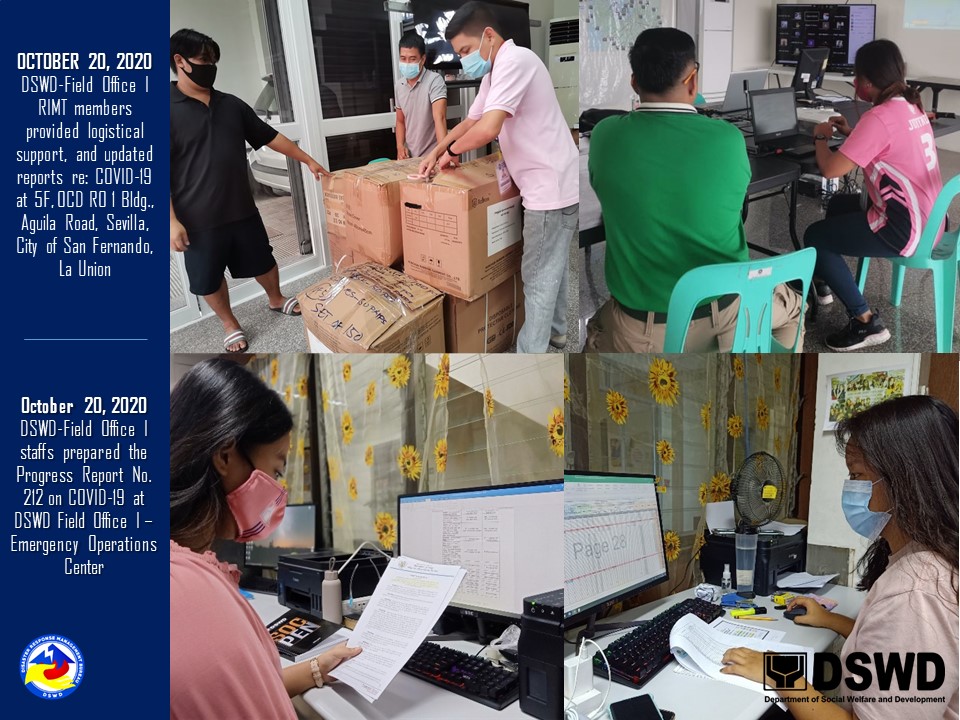 REGION / PROVINCE / MUNICIPALITY REGION / PROVINCE / MUNICIPALITY COST OF ASSISTANCECOST OF ASSISTANCECOST OF ASSISTANCECOST OF ASSISTANCEREGION / PROVINCE / MUNICIPALITY REGION / PROVINCE / MUNICIPALITY DSWDNGOsOTHERSGRAND TOTALGRAND TOTALGRAND TOTAL1,109,213,016.07  478,610,778.53  31,843,409.56 1,619,667,204.16 NCRNCR 195,146,740.30  365,410,000.00  -  560,556,740.30 Metro ManilaMetro Manila 43,189,513.14  -  - 43,189,513.14 Caloocan CityCaloocan City 14,736,729.36  42,100,000.00  - 56,836,729.36 Las PinasLas Pinas 3,007,450.00  14,625,000.00  - 17,632,450.00 Makati CityMakati City 7,542,778.00  6,250,000.00  - 13,792,778.00 Malabon CityMalabon City 7,671,879.10  36,507,500.00  - 44,179,379.10 Mandaluyong CityMandaluyong City 6,625,000.00  28,392,500.00  - 35,017,500.00 Manila CityManila City 18,252,538.00  37,442,500.00  - 55,695,038.00 Marikina cityMarikina city 9,225,660.00  -  - 9,225,660.00 Muntinlupa CityMuntinlupa City 4,739,000.00  -  - 4,739,000.00 NavotasNavotas 4,659,300.00  11,915,000.00  - 16,574,300.00 Paranaque CityParanaque City 10,179,870.00  -  - 10,179,870.00 Pasay CityPasay City 4,762,834.00  20,722,500.00  - 25,485,334.00 Pasig CityPasig City 6,782,540.00  -  - 6,782,540.00 Pateros Pateros  4,910,763.60  6,500,000.00  - 11,410,763.60 Taguig CityTaguig City 16,195,385.80  25,485,000.00  - 41,680,385.80 Quezon CityQuezon City 22,067,039.30  58,850,000.00  - 80,917,039.30 San Juan CitySan Juan City 2,603,660.00  7,500,000.00  - 10,103,660.00 Valenzuela CityValenzuela City 7,994,800.00  69,120,000.00  - 77,114,800.00 REGION IREGION I 38,137,415.77  3,724,418.03  20,931,692.56  62,793,526.36 Ilocos NorteIlocos Norte 7,500,905.38  3,496,678.00  -  10,997,583.38 Adams 263,092.45 - -  263,092.45 Bacarra 143,313.20 - -  143,313.20 Badoc 206,295.58 - -  206,295.58 Bangui 446,299.20 - -  446,299.20 Banna (Espiritu) 143,313.20 - -  143,313.20 CITY OF BATAC 377,140.00 - -  377,140.00 Burgos 143,313.20 1,625,238.00 - 1,768,551.20 Carasi 263,092.45  4,000.00 -  267,092.45 Currimao 143,313.20 - -  143,313.20 Dingras 211,247.70 - -  211,247.70 Dumalneg 261,304.70 - -  261,304.70 LAOAG CITY1,078,280.50 - - 1,078,280.50 Marcos 706,945.70 1,822,440.00 - 2,529,385.70 Nueva Era 286,333.20  45,000.00 -  331,333.20 Pagudpud 701,187.20 - -  701,187.20 Paoay 377,140.00 - -  377,140.00 Pasuquin 143,313.20 - -  143,313.20 Piddig 143,313.20 - -  143,313.20 Pinili 143,313.20 - -  143,313.20 San Nicolas 143,313.20 - -  143,313.20 Sarrat 520,453.20 - -  520,453.20 Solsona 250,578.20 - -  250,578.20 Vintar 405,009.70 - -  405,009.70 Ilocos SurIlocos Sur 6,510,561.33  -  -  6,510,561.33 Alilem 441,574.25 - -  441,574.25 Banayoyo 253,860.50 - -  253,860.50 Bantay377.14 - - 377.14 Burgos  250,285.00 - -  250,285.00 Cabugao 133,620.82 - -  133,620.82 CITY OF CANDON 1,131.42 - -  1,131.42 Caoayan 1,131.42 - -  1,131.42 Cervantes 269,950.25 - -  269,950.25 Galimuyod 219,893.25 - -  219,893.25 Gregorio del Pilar (Concepcion) 202,015.75 - -  202,015.75 Lidlidda 320,007.25 - -  320,007.25 Magsingal 69,065.92 - -  69,065.92 Nagbukel 233,161.78 - -  233,161.78 Narvacan 379,779.98 - -  379,779.98 Quirino (Angkaki) 257,436.00 - -  257,436.00 Salcedo (Baugen) 257,436.00 - -  257,436.00 San Emilio 262,799.25 - -  262,799.25 San Esteban 2,542.03 - -  2,542.03 San Juan (Lapog) 55,895.34 - -  55,895.34 San Vicente 22,628.40 - -  22,628.40 Santa 609,281.75 - -  609,281.75 Santa Catalina377.14 - - 377.14 Santa Cruz 150,381.56 - -  150,381.56 Santa Maria377.14 - - 377.14 Santiago377.14 - - 377.14 Santo Domingo 173,788.89 - -  173,788.89 Sigay 174,166.03 - -  174,166.03 Sinait754.28 - - 754.28 Sugpon 459,451.75 - -  459,451.75 Tagudin 377,140.00 - -  377,140.00 CITY OF VIGAN 929,873.90 - -  929,873.90 La UnionLa Union 8,573,281.50 211,540.00 905,771.64  9,690,593.14 Agoo 383,830.57 - -  383,830.57 Aringay 90,654.03 - -  90,654.03 Bacnotan 129,877.16 - -  129,877.16 Bagulin 125,142.50 - -  125,142.50 Balaoan 377,140.00 - -  377,140.00 Bangar 408,117.14 - -  408,117.14 Bauang 720,737.75 - -  720,737.75 Burgos 107,265.00 -  78,135.00  185,400.00 Caba1,156,798.14 - - 1,156,798.14 Luna 504,640.00 - -  504,640.00 Naguilian 572,856.98 - -  572,856.98 Pugo 469,067.50 - -  469,067.50 Rosario 518,398.20  104,200.00 -  622,598.20 CITY OF SAN FERNANDO1,239,142.47 - - 1,239,142.47 San Gabriel 277,855.53 - -  277,855.53 San Juan 468,486.50 - -  468,486.50 Santo Tomas 377,894.28 -  827,636.64 1,205,530.92 Santol 187,713.75 - -  187,713.75 Sudipen 348,611.25 - -  348,611.25 Tubao 109,052.75  107,340.00 -  216,392.75 PangasinanPangasinan 15,552,667.56 16,200.03  20,025,920.92  35,594,788.51 Aguilar 262,807.94 - -  262,807.94 CITY OF ALAMINOS 377,517.14 - -  377,517.14 Anda377.14 - - 377.14 Asingan 377,140.00 - 1,231,488.72 1,608,628.72 Balungao 744,392.00 - -  744,392.00 Basista 383,928.52 - -  383,928.52 Bayambang 377,140.00 - -  377,140.00 Binalonan 380,157.12 - -  380,157.12 Binmaley- - 2,412,800.00 2,412,800.00 Bugallon 438,300.64 -  216,500.00  654,800.64  Burgos- - 1,194,840.00 1,194,840.00 Calasiao2,248,000.00 - 9,168,520.00 11,416,520.00 Dagupan City 386,945.64 - -  386,945.64 Dasol 27,193.39 - -  27,193.39 Infanta 457,588.75 - -  457,588.75 Labrador 410,696.12 - -  410,696.12 Laoac 405,744.00 - -  405,744.00 LINGAYEN 382,612.20 - -  382,612.20 Mabini 80,448.75 - -  80,448.75 Malasiqui 377,517.14 - -  377,517.14 Manaoag 188,570.00 - -  188,570.00 Mangaldan 188,570.00 - -  188,570.00 Mangatarem 245,778.00 - -  245,778.00 Mapandan 188,570.00 - -  188,570.00 Natividad 20,042.39 - -  20,042.39 Pozzorubio 500,494.75 - -  500,494.75 Rosales1,233,644.32 - - 1,233,644.32 San Carlos City 480,677.34 - -  480,677.34 San Fabian 377,140.00 - -  377,140.00 San Manuel 422,504.10 - 1,861,675.20 2,284,179.30 San Nicolas  384,366.25 - -  384,366.25 San Quintin377.14 - - 377.14 Santa Barbara 510,000.00 - -  510,000.00 Santa Maria  153,000.00 -  745,000.00  898,000.00 Santo Tomas  377,140.00 - -  377,140.00 Sison 826,796.75 - -  826,796.75 Sual 53,632.50 - -  53,632.50 Tayug 191,247.14  16,200.03 -  207,447.17 Umingan 96,538.50 - 2,495,097.00 2,591,635.50 Urbiztondo 421,833.75 - -  421,833.75 CITY OF URDANETA 384,668.14 -  700,000.00 1,084,668.14 Villasis 188,570.00 - -  188,570.00 REGION IIREGION II 43,406,410.66  -  -  43,406,410.66 BatanesBatanes134,382.08  -  - 134,382.08 PLGU Batanes 122,009.52 - -  122,009.52 Basco 8,359.04 - -  8,359.04 Itbayat 2,151.00 - -  2,151.00 Uyugan 1,862.52 - -  1,862.52 CagayanCagayan 16,460,970.70  -  -  16,460,970.70 PLGU Cagayan2,615,646.58 - - 2,615,646.58 Abulug 3,584.40 - -  3,584.40 Alcala 260,279.32 - -  260,279.32 Allacapan 27,726.36 - -  27,726.36 Amulung 1,433.76 - -  1,433.76 Aparri 616,180.24 - -  616,180.24 Baggao 276,906.02 - -  276,906.02 Ballesteros621.00 - - 621.00 Buguey 1,433.76 - -  1,433.76 Calayan1,409,095.00 - - 1,409,095.00 Camalaniugan 501,054.00 - -  501,054.00 Enrile1,807,528.32 - - 1,807,528.32 Gattaran 3,584.40 - -  3,584.40 Gonzaga 580,648.86 - -  580,648.86 Iguig 406,200.00 - -  406,200.00 Lal-lo 39,428.40 - -  39,428.40 Lasam 122,795.70 - -  122,795.70 Pamplona 7,885.68 - -  7,885.68 Peñablanca716.88 - - 716.88 Piat716.88 - - 716.88 Rizal 224,146.22 - -  224,146.22 Sanchez-Mira717.00 - - 717.00 Santa Ana 186,470.88 - -  186,470.88 Santa Praxedes 179,220.00 - -  179,220.00 Santa Teresita 1,433.76 - -  1,433.76 Santo Niño (Faire) 725,558.53 - -  725,558.53 Solana 2,150.64 - -  2,150.64 Tuao716.88 - - 716.88 Tuguegarao City6,457,091.23 - - 6,457,091.23 IsabelaIsabela 13,191,776.78  -  -  13,191,776.78 PLGU Isabela1,900,111.80 - - 1,900,111.80 Alicia2,359,320.46 - - 2,359,320.46 Angadanan 134,760.66 - -  134,760.66 Aurora 153,617.66 - -  153,617.66 Benito Soliven 142,022.54 - -  142,022.54 Burgos 211,172.06 - -  211,172.06 Cabagan 149,412.66 - -  149,412.66 Cabatuan 253,077.36 - -  253,077.36 City of Cauayan 330,902.96 - -  330,902.96 Cordon 242,292.66 - -  242,292.66 Delfin Albano (Magsaysay) 151,821.06 - -  151,821.06 Dinapigue 697,448.42 - -  697,448.42 Divilacan 188,526.66 - -  188,526.66 Echague 708,775.86 - -  708,775.86 Gamu 581,260.66 - -  581,260.66 Ilagan 359,562.54 - -  359,562.54 Jones 141,305.66 - -  141,305.66 Luna 138,351.66 - -  138,351.66 Maconacon 505,337.88 - -  505,337.88 Mallig 240,877.56 - -  240,877.56 Naguilian 281,401.58 - -  281,401.58 Palanan 212,339.30 - -  212,339.30 Quezon 134,760.66 - -  134,760.66 Quirino 154,763.16 - -  154,763.16 Ramon 323,329.86 - -  323,329.86 Reina Mercedes 134,760.66 - -  134,760.66 Roxas 186,748.38 - -  186,748.38 San Agustin 212,804.54 - -  212,804.54 San Guillermo 193,022.76 - -  193,022.76 San Isidro 273,968.70 - -  273,968.70 San Manuel 134,760.66 - -  134,760.66 San Mariano 304,473.66 - -  304,473.66 San Mateo 329,875.66 - -  329,875.66 San Pablo 139,068.54 - -  139,068.54 Santa Maria 138,351.66 - -  138,351.66 City of Santiago 157,147.52 - -  157,147.52 Santo Tomas 134,760.66 - -  134,760.66 Tumauini 155,480.04 - -  155,480.04 Nueva VizcayaNueva Vizcaya 9,973,804.26  -  -  9,973,804.26 PLGU Nueva Vizcaya9,054,846.90 - - 9,054,846.90 Bagabag 433,036.10 - -  433,036.10 Bayombong 143,107.48 - -  143,107.48 Solano 342,813.78 - -  342,813.78 QuirinoQuirino 3,645,476.84  -  -  3,645,476.84 PLGU Quirino3,219,253.56 - - 3,219,253.56 Cabarroguis 165,823.00 - -  165,823.00 Diffun 44,817.00 - -  44,817.00 Maddela 172,097.28 - -  172,097.28 Nagtipunan 43,486.00 - -  43,486.00 REGION IIIREGION III 40,710,033.36  -  -  40,710,033.36 AuroraAurora 1,262,020.00  -  -  1,262,020.00 Baler 150,750.00 - -  150,750.00 Casiguran 185,265.00 - -  185,265.00 Dilasag 140,962.50 - -  140,962.50 Dinalungan 80,550.00 - -  80,550.00 Dingalan 193,000.00 - -  193,000.00 Dipaculao 149,017.50 - -  149,017.50 Maria Aurora 181,237.50 - -  181,237.50 San Luis 181,237.50 - -  181,237.50 BataanBataan 4,152,798.69  -  -  4,152,798.69 Abucay 74,504.00 - -  74,504.00 Bagac 124,566.00 - -  124,566.00 City of Balanga 216,919.20 - -  216,919.20 Dinalupihan 250,768.00 - -  250,768.00 Hermosa 215,471.25 - -  215,471.25 Limay 118,579.98 - -  118,579.98 Mariveles1,234,000.00 - - 1,234,000.00 Morong 164,500.00 - -  164,500.00 Orani 214,590.00 - -  214,590.00 Orion1,241,025.76 - - 1,241,025.76 Pilar 189,556.50 - -  189,556.50 Samal 108,318.00 - -  108,318.00 BulacanBulacan 12,612,464.17  -  -  12,612,464.17 PLGU Bulacan1,234,000.00 - - 1,234,000.00 Angat360.78 - - 360.78 Balagtas (Bigaa) 390,249.68 - -  390,249.68 Baliuag 956,535.58 - -  956,535.58 Bocaue 241,185.84 - -  241,185.84  Bulacan 209,738.08 - -  209,738.08 Bustos 115,144.53 - -  115,144.53 Calumpit 158,666.92 - -  158,666.92 Doña Remedios Trinidad 216,200.00 - -  216,200.00 Guiguinto 152,986.08 - -  152,986.08 Hagonoy 345,072.81 - -  345,072.81 City of Malolos 253,298.85 - -  253,298.85 Marilao 424,636.82 - -  424,636.82 City of Meycauayan 331,013.18 - -  331,013.18 Norzagaray 409,442.04 - -  409,442.04 Obando 150,642.42 - -  150,642.42 Pandi 721,579.78 - -  721,579.78 Paombong 95,518.74 - -  95,518.74 Plaridel 273,025.46 - -  273,025.46 Pulilan 443,445.58 - -  443,445.58 San Ildefonso 343,821.56 - -  343,821.56 City of San Jose del Monte2,152,680.92 - - 2,152,680.92 San Miguel2,385,150.68 - - 2,385,150.68 San Rafael 244,437.06 - -  244,437.06 Santa Maria 363,630.78 - -  363,630.78 Nueva EcijaNueva Ecija 8,064,898.92  -  -  8,064,898.92 PLGU Nueva EcitjaPLGU Nueva Ecitja 365,780.00 - -  365,780.00 Aliaga 249,860.00 - -  249,860.00 Bongabon 241,650.00 - -  241,650.00 Cabanatuan City 915,838.92 - -  915,838.92 Cabiao 343,207.50 - -  343,207.50 Carranglan 352,406.25 - -  352,406.25 Cuyapo 312,131.25 - -  312,131.25 General Mamerto Natividad 213,457.50 - -  213,457.50 General Tinio (Papaya) 289,500.00 - -  289,500.00 Guimba 523,575.00 - -  523,575.00 Jaen 302,062.50 - -  302,062.50 Licab 153,760.00 - -  153,760.00 Nampicuan 80,550.00 - -  80,550.00 Palayan City 120,825.00 - -  120,825.00 Pantabangan 140,962.50 - -  140,962.50 Peñaranda 120,825.00 - -  120,825.00 Rizal 609,862.50 - -  609,862.50 San Isidro 161,100.00 - -  161,100.00 San Jose City 422,887.50 - -  422,887.50 San Leonardo 161,100.00 - -  161,100.00 Santa Rosa 370,530.00 - -  370,530.00 Santo Domingo 328,241.25 - -  328,241.25 Science City of Muñoz 380,598.75 - -  380,598.75 Talavera 570,225.00 - -  570,225.00 Talugtug 140,962.50 - -  140,962.50 Zaragoza 193,000.00 - -  193,000.00 PampangaPampanga 6,717,563.98  -  -  6,717,563.98 PLGU PampangaPLGU Pampanga1,097,340.00 - - 1,097,340.00 Angeles City 554,521.12 - -  554,521.12 Apalit 12,988.08 - -  12,988.08 Arayat 1,082.34 - -  1,082.34 Bacolor 144,439.60 - -  144,439.60 Candaba 814,549.68 - -  814,549.68 Floridablanca1,259,185.44 - - 1,259,185.44 Guagua 2,525.46 - -  2,525.46 Lubao 1,443.12 - -  1,443.12 Mabalacat 536,052.30 - -  536,052.30 Macabebe 2,525.46 - -  2,525.46 Magalang 4,690.14 - -  4,690.14 Masantol 447,108.00 - -  447,108.00 Mexico 6,133.26 - -  6,133.26 Minalin 205,726.14 - -  205,726.14 Porac 255,519.88 - -  255,519.88 City of San Fernando 512,307.60 - -  512,307.60 San Luis 228,550.98 - -  228,550.98 San Simon 234,283.02 - -  234,283.02 Santa Ana 122,628.90 - -  122,628.90 Santa Rita360.78 - - 360.78 Santo Tomas 272,881.12 - -  272,881.12 Sasmuan (Sexmoan)721.56 - - 721.56 TarlacTarlac 6,285,676.35  -  -  6,285,676.35 Anao 133,599.40 - -  133,599.40 Bamban 172,498.75 - -  172,498.75 Camiling 392,890.00 - -  392,890.00 Capas 812,787.75 - -  812,787.75 Concepcion1,214,655.00 - - 1,214,655.00 Gerona 439,010.00 - -  439,010.00 La Paz 407,362.30 - -  407,362.30 Mayantoc 227,467.80 - -  227,467.80 Moncada 253,732.50 - -  253,732.50 Paniqui 227,291.40 - -  227,291.40 Pura 121,858.00 - -  121,858.00 Ramos 165,548.00 - -  165,548.00 San Clemente 80,550.00 - -  80,550.00 San Manuel 228,437.25 - -  228,437.25 Santa Ignacia 253,953.00 - -  253,953.00 City of Tarlac 798,501.00 - -  798,501.00 Victoria 355,534.20 - -  355,534.20 ZambalesZambales 1,614,611.25  -  -  1,614,611.25 Botolan 346,365.00 - -  346,365.00 Candelaria 108,234.00 - -  108,234.00 Castillejos 126,273.00 - -  126,273.00 Masinloc 151,527.60 - -  151,527.60 Olongapo City 211,142.00 - -  211,142.00 San Felipe 90,195.00 - -  90,195.00 San Marcelino 291,124.00 - -  291,124.00 Santa Cruz 289,750.65 - -  289,750.65 CALABARZONCALABARZON 166,317,667.34  102,464,243.50  -  268,781,910.84 BatangasBatangas 101,222,510.85  15,034,842.40  -  116,257,353.25 PLGU BatangasPLGU Batangas53,551,708.35 7,403,580.00 - 60,955,288.35 Agoncillo1,787,750.00 - - 1,787,750.00 Alitagtag1,133,762.50 - - 1,133,762.50 Balayan1,012,675.00 - - 1,012,675.00 Balete2,841,830.00 1,533,000.00 - 4,374,830.00 Batangas City1,765,207.00 1,591,520.00 - 3,356,727.00 Bauan 905,095.00 - -  905,095.00 Calaca 893,875.00  485,492.00 - 1,379,367.00 Calatagan1,787,750.00 - - 1,787,750.00 Cuenca 893,875.00 - -  893,875.00 Ibaan2,933,642.50  289,350.00 - 3,222,992.50 Laurel3,333,750.00 - - 3,333,750.00 Lemery 917,437.00  350,000.00 - 1,267,437.00 Lian 893,875.00 - -  893,875.00 Lipa City1,933,610.00  262,500.00 - 2,196,110.00 Lobo 893,875.00 - -  893,875.00 Mabini1,787,750.00  252,700.00 - 2,040,450.00 Malvar1,141,771.00  328,400.00 - 1,470,171.00 Mataas Na Kahoy 893,875.00 - -  893,875.00 Nasugbu 893,875.00  670,514.00 - 1,564,389.00 Padre Garcia 893,875.00 - -  893,875.00 Rosario 893,875.00 - -  893,875.00 San Jose 893,875.00  873,551.40 - 1,767,426.40 San Juan1,555,342.50 - - 1,555,342.50 San Luis1,289,875.00 - - 1,289,875.00 San Nicolas1,787,750.00 - - 1,787,750.00 San Pascual 903,225.00 - -  903,225.00 Santa Teresita 893,875.00 - -  893,875.00 Santo Tomas 916,315.00  358,075.00 - 1,274,390.00 Taal1,787,750.00 - - 1,787,750.00 Talisay1,977,082.00 - - 1,977,082.00 City of Tanauan1,497,595.00  636,160.00 - 2,133,755.00 Taysan1,053,463.00 - - 1,053,463.00 Tingloy1,787,750.00 - - 1,787,750.00 Tuy 893,875.00 - -  893,875.00 CaviteCavite 12,939,755.75  36,822,807.20  -  49,762,562.95 PLGU CavitePLGU Cavite 116,160.00 32,759,444.20 - 32,875,604.20 Alfonso 418,880.00 - -  418,880.00 Amadeo 374,000.00 - -  374,000.00 Bacoor 582,977.00 1,078,500.00 - 1,661,477.00 Carmona 572,000.00 - -  572,000.00 Cavite City 532,400.00  69,950.00 -  602,350.00 Dasmariñas1,449,462.00  310,830.00 - 1,760,292.00 Gen. Mariano Alvarez 836,860.75 - -  836,860.75 General Emilio Aguinaldo 374,000.00 - -  374,000.00 General Trias 430,100.00  296,597.00 -  726,697.00 Imus 475,090.00  492,648.00 -  967,738.00 Indang 374,000.00  105,860.00 -  479,860.00 Kawit 387,860.00 - -  387,860.00 Magallanes 374,000.00 - -  374,000.00 Maragondon 374,000.00  60,510.00 -  434,510.00 Mendez (MENDEZ-NUÑEZ) 374,000.00 - -  374,000.00 Naic 719,840.00 - -  719,840.00 Noveleta 433,400.00 - -  433,400.00 Rosario 479,336.00  544,238.00 - 1,023,574.00 Silang 465,476.00  417,655.00 -  883,131.00 Tagaytay City1,319,318.00 - - 1,319,318.00 Tanza 591,008.00 - -  591,008.00 Ternate 374,000.00  286,605.00 -  660,605.00 Trece Martires City 511,588.00  399,970.00 -  911,558.00 LagunaLaguna 15,025,941.74  29,763,533.31  -  44,789,475.05 PLGU LagunaPLGU Laguna 222,000.00 20,914,200.50 - 21,136,200.50 Alaminos 235,000.00 - -  235,000.00 Bay 467,600.00 - -  467,600.00 Biñan1,500,210.00  722,500.00 - 2,222,710.00 Cabuyao 418,760.00  492,900.00 -  911,660.00 City of Calamba 624,130.00  540,970.00 - 1,165,100.00 Calauan 818,184.00 - -  818,184.00 Cavinti 235,000.00 - -  235,000.00 Famy 235,000.00  63,224.78 -  298,224.78 Kalayaan 235,000.00 - -  235,000.00 Liliw 235,000.00  110,597.00 -  345,597.00 Los Baños 473,048.00  235,888.00 -  708,936.00 Luisiana 235,000.00 - -  235,000.00 Lumban 235,000.00 - -  235,000.00 Mabitac 235,000.00  202,500.00 -  437,500.00 Magdalena 353,800.00 - -  353,800.00 Majayjay 247,690.00 - -  247,690.00 Nagcarlan 235,000.00 - -  235,000.00 Paete 416,210.00 - -  416,210.00 Pagsanjan 447,800.00  151,652.00 -  599,452.00 Pakil 235,000.00  206,855.77 -  441,855.77 Pangil 635,182.00 - -  635,182.00 Pila1,503,020.00  525,000.00 - 2,028,020.00 Rizal 416,210.00 - -  416,210.00 San Pablo City 441,200.00 1,829,788.83 - 2,270,988.83 San Pedro1,188,320.00 1,677,815.88 - 2,866,135.88 Santa Cruz 503,900.00  327,550.00 -  831,450.00 Santa Maria 235,000.00  437,500.00 -  672,500.00 City of Santa Rosa 609,231.74 1,324,590.55 - 1,933,822.29 Siniloan 707,190.00 - -  707,190.00 Victoria 447,256.00 - -  447,256.00 QuezonQuezon 17,826,439.00  1,307,303.00  -  19,133,742.00 PLGU QuezonPLGU Quezon 564,000.00 - -  564,000.00 Agdangan 282,000.00 - -  282,000.00 Alabat1,175,000.00 - - 1,175,000.00 Atimonan 235,000.00 - -  235,000.00 Burdeos 844,000.00 - -  844,000.00 Calauag 470,000.00 - -  470,000.00 Candelaria 470,000.00  294,315.00 -  764,315.00 Catanauan 470,000.00 - -  470,000.00 General Luna 655,000.00 - -  655,000.00 General Nakar 17,028.00 - -  17,028.00 Gumaca 470,000.00 - -  470,000.00 Jomalig 844,000.00 - -  844,000.00 Lopez 198,000.00 - -  198,000.00 Lucban 282,000.00 - -  282,000.00 Lucena City 995,615.00  480,500.00 - 1,476,115.00 Macalelon 470,000.00 - -  470,000.00 Mauban 470,000.00 - -  470,000.00 Mulanay 470,000.00 - -  470,000.00 Padre Burgos 380,952.00 - -  380,952.00 Pagbilao 470,000.00  532,488.00 - 1,002,488.00 Panukulan 703,000.00 - -  703,000.00 Patnanungan 703,000.00 - -  703,000.00 Perez 940,000.00 - -  940,000.00 Pitogo 376,000.00 - -  376,000.00 Plaridel 235,000.00 - -  235,000.00 Polillo 703,000.00 - -  703,000.00 Quezon 940,000.00 - -  940,000.00 Real 235,000.00 - -  235,000.00 San Antonio 235,000.00 - -  235,000.00 San Francisco (Aurora) 611,000.00 - -  611,000.00 San Narciso 601,600.00 - -  601,600.00 Sariaya 247,716.00 - -  247,716.00 City of Tayabas 499,528.00 - -  499,528.00 Tiaong 235,000.00 - -  235,000.00 Unisan 329,000.00 - -  329,000.00 RizalRizal 19,303,020.00  19,535,757.59  -  38,838,777.59 PLGU RizalPLGU Rizal 111,000.00 14,835,654.80 - 14,946,654.80 Angono 643,180.00  300,900.00 -  944,080.00 City of Antipolo2,079,780.00  783,450.00 - 2,863,230.00 Baras1,246,336.00 - - 1,246,336.00 Binangonan 676,100.00 - -  676,100.00 Cainta2,026,584.00  881,871.00 - 2,908,455.00 Cardona 617,450.00  350,136.50 -  967,586.50 Jala-Jala 310,000.00  110,490.00 -  420,490.00 Morong1,438,000.00 - - 1,438,000.00 Pililla 488,500.00  253,000.00 -  741,500.00 Rodriguez (Montalban)4,566,036.00  640,863.00 - 5,206,899.00 San Mateo 797,000.00 1,124,392.29 - 1,921,392.29 Tanay1,448,800.00 - - 1,448,800.00 Taytay1,604,540.00  255,000.00 - 1,859,540.00 Teresa1,249,714.00 - - 1,249,714.00 MIMAROPAMIMAROPA 27,905,169.98  -  -  27,905,169.98 MarinduqueMarinduque 3,153,003.70  -  -  3,153,003.70 Boac 836,100.00 - -  836,100.00 Buenavista 315,000.00 - -  315,000.00 Gasan 89,387.50 - -  89,387.50 Mogpog 383,400.00 - -  383,400.00 Santa Cruz1,124,116.20 - - 1,124,116.20 Torrijos 405,000.00 - -  405,000.00 Occidental MindoroOccidental Mindoro 3,592,070.00  -  -  3,592,070.00 Abra de Ilog 85,500.00 - -  85,500.00 Calintaan 352,170.00 - -  352,170.00 Lubang 178,775.00 - -  178,775.00 Magsaysay 376,650.00 - -  376,650.00 Mamburao 9,000.00 - -  9,000.00 Paluan 241,200.00 - -  241,200.00 Rizal 370,131.30 - -  370,131.30 Sablayan 625,500.00 - -  625,500.00 San Jose1,353,143.70 - - 1,353,143.70 Oriental MindoroOriental Mindoro 8,365,832.55  -  -  8,365,832.55 Baco 450,000.00 - -  450,000.00 Bansud 450,000.00 - -  450,000.00 Bongabong 450,000.00 - -  450,000.00 Bulalacao (San Pedro) 450,000.00 - -  450,000.00 City of Calapan 918,900.00 - -  918,900.00 Gloria 450,000.00 - -  450,000.00 Mansalay 543,381.75 - -  543,381.75 Naujan1,174,981.95 - - 1,174,981.95 Pinamalayan 778,568.85 - -  778,568.85 Pola 450,000.00 - -  450,000.00 Puerto Galera 450,000.00 - -  450,000.00 Roxas 450,000.00 - -  450,000.00 San Teodoro 450,000.00 - -  450,000.00 Socorro 450,000.00 - -  450,000.00 Victoria 450,000.00 - -  450,000.00 PalawanPalawan 5,332,523.73  -  -  5,332,523.73 Bataraza 453,600.00 - -  453,600.00 Busuanga 658,800.00 - -  658,800.00 Coron1,183,950.00 - - 1,183,950.00 Culion 900,000.00 - -  900,000.00 Linapacan 47,723.73 - -  47,723.73 Magsaysay 180,000.00 - -  180,000.00 Puerto Princesa City 486,900.00 - -  486,900.00 Rizal (Marcos)1,143,000.00 - - 1,143,000.00 Roxas 278,550.00 - -  278,550.00 RomblonRomblon 7,461,740.00  -  -  7,461,740.00 Alcantara 378,900.00 - -  378,900.00 Banton 360,000.00 - -  360,000.00 Cajidiocan 297,900.00 - -  297,900.00 Calatrava 229,500.00 - -  229,500.00 Concepcion 299,250.00 - -  299,250.00 Corcuera 361,800.00 - -  361,800.00 Ferrol 188,550.00 - -  188,550.00 Looc 251,100.00 - -  251,100.00 Magdiwang 361,800.00 - -  361,800.00 Odiongan1,493,550.00 - - 1,493,550.00 Romblon1,038,150.00 - - 1,038,150.00 San Agustin 450,000.00 - -  450,000.00 San Andres 269,100.00 - -  269,100.00 San Fernando 405,000.00 - -  405,000.00 San Jose 259,200.00 - -  259,200.00 Santa Fe 440,675.00 - -  440,675.00 Santa Maria (Imelda) 377,265.00 - -  377,265.00 REGION VREGION V 48,340,411.65  3,076,950.00  -  51,417,361.65 AlbayAlbay 8,117,665.80  1,445,750.00  -  9,563,415.80 PLGU Albay1,486,728.00 - - 1,486,728.00 Bacacay 339,865.16 - -  339,865.16 Camalig 308,781.72 - -  308,781.72 Daraga (Locsin) 491,312.56 1,356,400.00 - 1,847,712.56 Guinobatan 388,836.24  89,350.00 -  478,186.24 Legazpi City 11,022.58 - -  11,022.58 Libon 490,297.28 - -  490,297.28 City of Ligao 909,450.00 - -  909,450.00 Malilipot 146,033.52 - -  146,033.52 Malinao 268,021.36 - -  268,021.36 Manito 142,221.40 - -  142,221.40 Oas 576,025.44 - -  576,025.44 Pio Duran 827,565.64 - -  827,565.64 Polangui 397,926.68 - -  397,926.68 Rapu-Rapu 262,743.04 - -  262,743.04 Santo Domingo (Libog) 248,630.00 - -  248,630.00 City of Tabaco 555,689.80 - -  555,689.80 Tiwi 266,515.38 - -  266,515.38 Camarines NorteCamarines Norte 4,845,651.01  -  -  4,845,651.01 PLGU Camarines Norte 606,496.42 - -  606,496.42 Basud 178,583.16 - -  178,583.16 Capalonga 401,380.00 - -  401,380.00 Daet 568,933.64 - -  568,933.64 Jose Panganiban 549,430.00 - -  549,430.00 Labo 822,500.00 - -  822,500.00 Mercedes 357,687.43 - -  357,687.43 Paracale 401,106.72 - -  401,106.72 San Lorenzo Ruiz (Imelda) 92,430.00 - -  92,430.00 San Vicente 64,490.94 - -  64,490.94 Santa Elena 244,660.02 - -  244,660.02 Talisay 127,902.68 - -  127,902.68 Vinzons 430,050.00 - -  430,050.00 Camarines SurCamarines Sur 21,082,245.39 50,000.00  -  21,132,245.39 PLGU Cam Sur1,850,692.18 - - 1,850,692.18 Baao 302,623.68 - -  302,623.68 Balatan 635,068.94 - -  635,068.94 Bato 457,730.00 - -  457,730.00 Bombon 117,617.76 - -  117,617.76 Buhi 651,620.22 - -  651,620.22 Bula 677,459.07 - -  677,459.07 Cabusao 137,220.72 - -  137,220.72 Calabanga 518,472.76 - -  518,472.76 Camaligan 74,482.96 - -  74,482.96 Canaman 244,596.44 - -  244,596.44 Caramoan1,142,126.16 - - 1,142,126.16 Del Gallego 542,312.68 - -  542,312.68 Garchitorena 222,569.16 - -  222,569.16 Goa 791,422.48 - -  791,422.48 Iriga City 545,490.06 - -  545,490.06 Lagonoy 560,430.04 - -  560,430.04 Libmanan1,178,458.20  50,000.00 - 1,228,458.20 Lupi 284,242.92 - -  284,242.92 Magarao 219,508.88 - -  219,508.88 Milaor 142,807.88 - -  142,807.88 Minalabac 310,558.80 - -  310,558.80 Nabua 429,371.53 - -  429,371.53 Naga City1,182,045.18 - - 1,182,045.18 Ocampo 791,480.00 - -  791,480.00 Pamplona 291,506.28 - -  291,506.28 Pasacao 579,547.69 - -  579,547.69 Pili 560,780.54 - -  560,780.54 Presentacion (Parubcan) 177,703.44 - -  177,703.44 Ragay 413,816.76 - -  413,816.76 Sagñay 381,126.78 - -  381,126.78  San fernando 197,057.28 - -  197,057.28 Sipocot 933,077.76 - -  933,077.76 Siruma 441,152.72 - -  441,152.72 Tigaon1,070,584.32 - - 1,070,584.32 Tinambac2,025,483.12 - - 2,025,483.12 CatanduanesCatanduanes 3,332,426.38  -  -  3,332,426.38 PLGU Catanduanes2,477,956.38 - - 2,477,956.38 San Andres (Calolbon) 206,490.00 - -  206,490.00 Virac 647,980.00 - -  647,980.00 MasbateMasbate 1,270,241.32  -  -  1,270,241.32 Baleno 116,151.00 - -  116,151.00 Cawayan 174,226.50 - -  174,226.50 Dimasalang 136,500.00 - -  136,500.00 Esperanza 153,192.50 - -  153,192.50 City of Masbate 154,420.00 - -  154,420.00 Mobo 102,634.00 - -  102,634.00 Monreal 96,792.50 - -  96,792.50 San Fernando 195,535.00 - -  195,535.00 Uson 140,789.82 - -  140,789.82 SorsogonSorsogon 9,692,181.75  1,581,200.00  -  11,273,381.75 PLGU SorsogonPLGU Sorsogon4,164,288.77 - - 4,164,288.77 Barcelona 472,882.44 - -  472,882.44 Bulan 531,057.64 - -  531,057.64 Bulusan 125,213.48 - -  125,213.48 Casiguran 206,672.72 - -  206,672.72 Castilla 478,594.62  350,000.00 -  828,594.62 Donsol 534,362.24  513,750.00 - 1,048,112.24 Gubat 528,626.00  252,000.00 -  780,626.00 Irosin 282,096.88 - -  282,096.88 Juban 200,282.92  169,250.00 -  369,532.92 Matnog 164,490.00  296,200.00 -  460,690.00 Pilar1,133,952.08 - - 1,133,952.08 Prieto Diaz 137,236.32 - -  137,236.32 City of Sorsogon 732,425.64 - -  732,425.64 REGION VIREGION VI 90,590,739.35 603,150.00  -  91,193,889.35 AklanAklan 9,274,430.62 277,750.00  -  9,552,180.62 Altavas 365,000.00 - -  365,000.00 Balete 530,000.00 - -  530,000.00 Banga 361,080.00 - -  361,080.00 Kalibo 180,000.00  277,750.00 -  457,750.00 Libacao 721,656.70 - -  721,656.70 Madalag1,067,414.10 - - 1,067,414.10 New Washington 365,000.00 - -  365,000.00 Buruanga 398,500.00 - -  398,500.00 Ibajay1,777,000.00 - - 1,777,000.00 Lezo 362,500.00 - -  362,500.00 Makato 216,000.00 - -  216,000.00 Malay 561,515.40 - -  561,515.40 Malinao 613,400.00 - -  613,400.00 Nabas 327,340.00 - -  327,340.00 Numancia 338,777.42 - -  338,777.42 Tangalan1,089,247.00 - - 1,089,247.00 AntiqueAntique 10,736,253.71 275,400.00  -  11,011,653.71 Anini-y 748,984.96 - -  748,984.96 Hamtic1,688,099.20 - - 1,688,099.20 San Jose 427,820.45 - -  427,820.45 San Remigio 642,395.00 - -  642,395.00 Sibalom 360,000.00 - -  360,000.00 Tobias Fornier (Dao) 916,525.00 - -  916,525.00 Valderrama 320,040.00 - -  320,040.00 Barbaza 726,429.00 - -  726,429.00 Bugasong 535,000.00  275,400.00 -  810,400.00 Culasi 464,250.00 - -  464,250.00 Laua-an 623,808.10 - -  623,808.10 Libertad 904,350.00 - -  904,350.00 Pandan 933,487.00 - -  933,487.00 Patnongon 475,800.00 - -  475,800.00 Sebaste 291,190.00 - -  291,190.00 Tibiao 678,075.00 - -  678,075.00 CapizCapiz 13,352,333.50  -  -  13,352,333.50 Province of Capiz 220,320.00 - -  220,320.00 Cuartero 411,820.00 - -  411,820.00 Dao 530,000.00 - -  530,000.00 Dumarao 460,447.75 - -  460,447.75 Ivisan 745,944.00 - -  745,944.00 Jamindan2,268,223.75 - - 2,268,223.75 Ma-ayon 625,000.00 - -  625,000.00 Mambusao 288,000.00 - -  288,000.00 Panay1,170,000.00 - - 1,170,000.00 Panitan 720,000.00 - -  720,000.00 Pilar 808,708.75 - -  808,708.75 Pontevedra 359,160.00 - -  359,160.00 President Roxas 365,000.00 - -  365,000.00 Roxas City 985,000.00 - -  985,000.00 Sapi-an 362,500.00 - -  362,500.00 Sigma 900,000.00 - -  900,000.00 Tapaz2,132,209.25 - - 2,132,209.25 GuimarasGuimaras 2,982,143.55  -  -  2,982,143.55 Buenavista 585,201.95 - -  585,201.95 San Lorenzo 107,640.00 - -  107,640.00 Jordan1,079,079.10 - - 1,079,079.10 Nueva Valencia 267,052.50 - -  267,052.50 Sibunag 943,170.00 - -  943,170.00 IloiloIloilo 37,913,708.75 50,000.00  -  37,963,708.75 Alimodian 993,220.00 - -  993,220.00 Anilao 123,943.05 - -  123,943.05 Badiangan 401,500.00 - -  401,500.00 Balasan 890,000.00 - -  890,000.00 Banate1,080,000.00 - - 1,080,000.00 Cabatuan 31,713.92 - -  31,713.92 Calinog1,441,633.55 - - 1,441,633.55 Carles 625,000.00 - -  625,000.00 Concepcion1,150,240.00  50,000.00 - 1,200,240.00 Dingle 530,000.00 - -  530,000.00 Dumangas 890,000.00 - -  890,000.00 Estancia 145,800.00 - -  145,800.00 Guimbal 540,000.00 - -  540,000.00 Igbaras1,134,860.00 - - 1,134,860.00 Iloilo City15,492,220.00 - - 15,492,220.00 Janiuay 696,264.16 - -  696,264.16 Lambunao1,475,250.00 - - 1,475,250.00 Leganes 720,000.00 - -  720,000.00 Leon1,001,000.00 - - 1,001,000.00 Miagao1,174,320.00 - - 1,174,320.00 New Lucena 747,804.07 - -  747,804.07 Oton 276,480.00 - -  276,480.00 Pototan 193,200.00 - -  193,200.00 San Dionisio1,865,000.00 - - 1,865,000.00 San Enrique 207,075.00 - -  207,075.00 San Joaquin 180,000.00 - -  180,000.00 San Rafael1,411,745.00 - - 1,411,745.00 Santa Barbara 890,000.00 - -  890,000.00 Sara1,005,940.00 - - 1,005,940.00 Tigbauan 48,300.00 - -  48,300.00 Tubungan 551,200.00 - -  551,200.00 Negros OccidentalNegros Occidental 16,331,869.22  -  -  16,331,869.22 Province of Negros Occidental1,800,000.00 1,800,000.00 Bacolod City3,567,439.72 - - 3,567,439.72 Bago City 97,560.00 - -  97,560.00 Binalbagan 533,960.00 - -  533,960.00 Cadiz City 447,097.00 - -  447,097.00 Calatrava 371,120.00 - -  371,120.00 Candoni 152,036.10 - -  152,036.10 Cauayan 591,817.50 - -  591,817.50 Enrique B. Magalona (Saravia) 294,520.00 - -  294,520.00 City of Escalante 365,000.00 - -  365,000.00 City of Himamaylan 989,670.00 - -  989,670.00 Hinigaran 6,480.00 - -  6,480.00 Hinoba-an (Asia)1,002,495.00 - - 1,002,495.00 Ilog 432,000.00 - -  432,000.00 Isabela 918,170.00 - -  918,170.00 City of Kabankalan 180,000.00 - -  180,000.00 La Carlota City 370,760.00 - -  370,760.00 La Castellana 219,000.00 - -  219,000.00 Manapla 744,450.00 - -  744,450.00 Murcia 365,040.00 - -  365,040.00 Pulupandan 181,440.00 - -  181,440.00 Sagay City 256,656.00 - -  256,656.00 Salvador Benedicto1,168,549.50 - - 1,168,549.50 San Carlos City 365,000.00 - -  365,000.00 San Enrique 365,000.00 - -  365,000.00 Silay City 12,600.00 - -  12,600.00 City of Sipalay 15,480.00 - -  15,480.00 City of Talisay 185,740.00 - -  185,740.00 Toboso 5,400.00 - -  5,400.00 Valladolid 315,148.40 - -  315,148.40 City of Victorias 12,240.00 - -  12,240.00 REGION VIIREGION VII 154,463,659.39  -  -  154,463,659.39 BoholBohol 29,355,936.47  -  -  29,355,936.47 PLGU BoholPLGU Bohol 668,939.12 - -  668,939.12 Alburquerque 341,925.86 - -  341,925.86 Alicia 655,780.00 - -  655,780.00 Anda 166,000.00 - -  166,000.00 Antequera1,771,289.24 - - 1,771,289.24 Baclayon 420,524.92 - -  420,524.92 Balilihan 540,830.00 - -  540,830.00 Batuan 405,526.05 - -  405,526.05 Bien Unido 925,750.00 - -  925,750.00 Bilar 77,572.00 - -  77,572.00 Buenavista1,172,864.32 - - 1,172,864.32 Calape 680,911.86 - -  680,911.86 Candijay2,086,743.94 - - 2,086,743.94 Carmen 455,000.00 - -  455,000.00 Catigbian 566,000.00 - -  566,000.00 Corella 257,720.00 - -  257,720.00 Cortes2,306,736.96 - - 2,306,736.96 Dauis2,555,638.86 - - 2,555,638.86 Dimiao 63,000.00 - -  63,000.00 Duero 117,500.00 - -  117,500.00 Garcia Hernandez 104,500.00 - -  104,500.00 Guindulman 457,228.92 - -  457,228.92 Jagna 712,720.00 - -  712,720.00 Lila 535,140.00 - -  535,140.00 Loay 478,759.50 - -  478,759.50 Loboc 80,500.00 - -  80,500.00 Loon2,128,496.60 - - 2,128,496.60 Mabini 179,500.00 - -  179,500.00 Maribojoc 279,000.00 - -  279,000.00 Panglao 268,114.56 - -  268,114.56 Pilar 167,915.00 - -  167,915.00 Pres. Carlos P. Garcia (Pitogo) 707,391.78 - -  707,391.78 San Isidro1,176,988.30 - - 1,176,988.30 San Miguel 483,911.48 - -  483,911.48 Sevilla1,050,742.86 - - 1,050,742.86 Sierra Bullones 558,994.00 - -  558,994.00 Sikatuna 249,628.00 - -  249,628.00 Tagbilaran City 544,288.80 - -  544,288.80 Talibon 604,600.00 - -  604,600.00 Trinidad 47,079.64 - -  47,079.64 Tubigon1,681,070.00 - - 1,681,070.00 Ubay 171,680.00 - -  171,680.00 Valencia 451,433.90 - -  451,433.90 CebuCebu 100,602,326.80  -  -  100,602,326.80 Province of Cebu*9,345,551.02 - - 9,345,551.02 Alcantara 452,100.30 - -  452,100.30 Alcoy 248,553.24 - -  248,553.24 Alegria 393,039.22 - -  393,039.22 Aloguinsan 495,613.80 - -  495,613.80 Argao1,134,355.76 - - 1,134,355.76 Asturias 610,478.80 - -  610,478.80 Badian 800,628.62 - -  800,628.62 Balamban1,036,176.10 - - 1,036,176.10 Bantayan3,805,942.84 - - 3,805,942.84 Barili 510,694.40 - -  510,694.40 City of Bogo 436,601.62 - -  436,601.62 Boljoon 253,563.44 - -  253,563.44 Borbon2,693,664.96 - - 2,693,664.96 City of Carcar1,876,241.10 - - 1,876,241.10 Carmen4,731,490.36 - - 4,731,490.36 Catmon2,595,937.72 - - 2,595,937.72 Cebu City8,650,223.88 - - 8,650,223.88 Compostela 397,980.94 - -  397,980.94 Consolacion2,203,559.86 - - 2,203,559.86 Cordoba1,869,210.38 - - 1,869,210.38 Daanbantayan3,179,110.90 - - 3,179,110.90 Dalaguete 953,175.22 - -  953,175.22 Danao City1,305,409.78 - - 1,305,409.78 Dumanjug1,541,392.18 - - 1,541,392.18 Ginatilan1,857,417.76 - - 1,857,417.76 Lapu-Lapu City (Opon) 942,840.00 - -  942,840.00 Liloan2,720,467.04 - - 2,720,467.04 Madridejos3,850,785.14 - - 3,850,785.14 Malabuyoc 359,892.54 - -  359,892.54 Mandaue City 562,793.56 - -  562,793.56 Medellin1,991,632.62 - - 1,991,632.62 Minglanilla1,566,633.60 - - 1,566,633.60 Moalboal 806,329.68 - -  806,329.68 City of Naga1,242,862.09 - - 1,242,862.09 Oslob 542,477.78 - -  542,477.78 Pilar 261,899.04 - -  261,899.04 Pinamungahan1,069,167.62 - - 1,069,167.62 Poro2,576,583.84 - - 2,576,583.84 Ronda 358,747.56 - -  358,747.56 Samboan1,627,528.04 - - 1,627,528.04 San Fernando4,021,795.62 - - 4,021,795.62 San Francisco3,611,463.32 - - 3,611,463.32 San Remigio1,395,050.18 - - 1,395,050.18 Santa Fe 867,632.17 - -  867,632.17 Santander 260,302.46 - -  260,302.46 Sibonga 707,252.14 - -  707,252.14 Sogod4,713,472.82 - - 4,713,472.82 Tabogon2,900,351.72 - - 2,900,351.72 Tabuelan1,312,846.22 - - 1,312,846.22 City of Talisay2,184,821.40 - - 2,184,821.40 Toledo City1,209,659.24 - - 1,209,659.24 Tuburan2,063,498.78 - - 2,063,498.78 Tudela1,495,426.38 - - 1,495,426.38 SiquijorSiquijor 2,826,773.30  -  -  2,826,773.30 Larena 110,118.48 - -  110,118.48 Maria1,519,714.82 - - 1,519,714.82 Siquijor1,196,940.00 - - 1,196,940.00 Negros OrientalNegros Oriental 21,678,622.82  -  -  21,678,622.82 PLGU Negros Oriental3,222,724.13 - - 3,222,724.13 Ayungon1,196,940.00 - - 1,196,940.00 Bindoy (Payabon)1,424,838.64 - - 1,424,838.64 Canlaon City3,089,469.32 - - 3,089,469.32 Dumaguete City 284,585.58 - -  284,585.58 City of Guihulngan2,674,807.18 - - 2,674,807.18 La Libertad 179,972.10 - -  179,972.10 Mabinay1,624,511.48 - - 1,624,511.48 Manjuyod1,323,020.85 - - 1,323,020.85 Santa Catalina1,202,500.00 - - 1,202,500.00 Siaton 210,262.46 - -  210,262.46 City of Tanjay1,725,987.48 - - 1,725,987.48 Tayasan 726,143.60 - -  726,143.60 Vallehermoso2,792,860.00 - - 2,792,860.00 REGION VIIIREGION VIII 8,394,400.84  -  1,922,270.00  10,316,670.84 BiliranBiliran19,195.44  -  - 19,195.44 Biliran 19,195.44 - -  19,195.44 Eastern SamarEastern Samar100,351.17  - 12,900.00 113,251.17 Province of Eastern Samar 100,351.17 - -  100,351.17 Jipapad- -  12,900.00  12,900.00 LeyteLeyte 2,520,594.28  - 148,370.00  2,668,964.28 Province of Leyte 269,499.00 - -  269,499.00 Tacloban City 989,625.34 - -  989,625.34 Tolosa 616,816.62 - -  616,816.62 Burauen 307,840.32 - -  307,840.32 Dagami 94,140.00 - -  94,140.00 Julita 94,140.00 - -  94,140.00 La Paz 94,140.00 - -  94,140.00 Tunga- -  45,380.00  45,380.00 Albuera- -  40,000.00  40,000.00 Abuyog 54,393.00 - -  54,393.00 Hindang- -  43,300.00  43,300.00 Inopacan- -  19,690.00  19,690.00 Northern SamarNorthern Samar514,907.68  - 15,000.00 529,907.68 Province of Northern Samar 44,207.68 - -  44,207.68 Allen 141,210.00 - -  141,210.00 Bobon 70,605.00 -  15,000.00  85,605.00 Lavezares 117,675.00 - -  117,675.00 Victoria 94,140.00 - -  94,140.00 Catubig 47,070.00 - -  47,070.00 Western SamarWestern Samar 5,097,770.71  -  1,108,500.00  6,206,270.71 Province of Western Samar 45,256.41 - -  45,256.41 Santa Margarita- - 1,108,500.00 1,108,500.00 Tarangnan3,386,203.80 - - 3,386,203.80 Basey 313,956.90 - -  313,956.90 City of Catbalogan 218,659.86 - -  218,659.86 San Jose de Buan 42,426.54 - -  42,426.54 Villareal1,091,267.20 - - 1,091,267.20 Southern LeyteSouthern Leyte141,581.56  - 637,500.00 779,081.56 Province of Southern Leyte 31,767.56 - -  31,767.56 Padre Burgos- -  550,000.00  550,000.00 Libagon 109,814.00 - -  109,814.00 Liloan- -  87,500.00  87,500.00 REGION IXREGION IX 36,430,759.00  -  -  36,430,759.00 Zamboanga del NorteZamboanga del Norte 10,163,194.18  -  -  10,163,194.18 Bacungan (Leon T. Postigo) 154,440.00 - -  154,440.00 Baliguian 266,240.00 - -  266,240.00 Dapitan City 860,080.00 - -  860,080.00 Dipolog City1,363,960.00 - - 1,363,960.00 Godod 102,960.00 - -  102,960.00 Gutalac 313,560.00 - -  313,560.00 Jose Dalman (Ponot) 161,200.00 - -  161,200.00 Kalawit 96,480.00 - -  96,480.00 Katipunan 474,760.00 - -  474,760.00 La Libertad 88,400.00 - -  88,400.00 Labason 763,360.00 - -  763,360.00 Liloy 686,114.18 - -  686,114.18 Manukan 378,040.00 - -  378,040.00 Mutia 132,600.00 - -  132,600.00 PINAN (NEW PINAN) 184,600.00 - -  184,600.00 Polanco 410,280.00 - -  410,280.00 Pres. Manuel A. Roxas 410,280.00 - -  410,280.00 Rizal 146,120.00 - -  146,120.00 Salug 189,800.00 - -  189,800.00 SERGIO OSMENA SR. 314,600.00 - -  314,600.00 Siayan 411,840.00 - -  411,840.00 Sibuco 407,680.00 - -  407,680.00 Sibutad 184,080.00 - -  184,080.00 Sindangan 405,360.00 - -  405,360.00 Siocon1,040,000.00 - - 1,040,000.00 Sirawai 117,360.00 - -  117,360.00 Tampilisan 99,000.00 - -  99,000.00 Zamboanga del SurZamboanga del Sur 18,791,659.18  -  -  18,791,659.18 Aurora 507,000.00 - -  507,000.00 Bayog 232,200.00 - -  232,200.00 Dimataling 208,080.00 - -  208,080.00 Dinas 245,520.00 - -  245,520.00 Dumalinao 319,800.00 - -  319,800.00 Dumingag 474,240.00 - -  474,240.00 Guipos 206,960.00 - -  206,960.00 Josefina 118,040.00 - -  118,040.00 Kumalarang 196,920.00 - -  196,920.00 Labangan 417,560.00 - -  417,560.00 Lakewood 140,760.00 - -  140,760.00 Lapuyan 188,640.00 - -  188,640.00 Mahayag 204,880.00 - -  204,880.00 Margosatubig 262,080.00 - -  262,080.00 Midsalip 320,320.00 - -  320,320.00 Molave 519,480.00 - -  519,480.00 Pagadian City1,040,000.00 - - 1,040,000.00 Pitogo 187,200.00 - -  187,200.00 Ramon Magsaysay (Liargo) 265,720.00 - -  265,720.00 San Miguel 132,840.00 - -  132,840.00 San Pablo 261,040.00 - -  261,040.00 Sominot (Don Mariano Marcos) 185,120.00 - -  185,120.00 Tabina 173,520.00 - -  173,520.00 Tambulig 361,400.00 - -  361,400.00 Tigbao 145,080.00 - -  145,080.00 Tukuran 520,000.00 - -  520,000.00 Vincenzo A. Sagun 164,160.00 - -  164,160.00 Zamboanga City10,793,099.18 - - 10,793,099.18 Zamboanga SibugayZamboanga Sibugay 6,628,474.00  -  -  6,628,474.00 Alicia 220,680.00 - -  220,680.00 Buug 224,280.00 - -  224,280.00 Imelda 520,000.00 - -  520,000.00 Ipil 660,400.00 - -  660,400.00 Kabasalan 802,074.00 - -  802,074.00 Mabuhay 326,040.00 - -  326,040.00 Malangas 724,480.00 - -  724,480.00 Naga 755,800.00 - -  755,800.00 Olutanga 205,920.00 - -  205,920.00 Payao 740,040.00 - -  740,040.00 Roseller Lim 267,120.00 - -  267,120.00 Talusan 183,600.00 - -  183,600.00 Titay 303,840.00 - -  303,840.00 Tungawan 694,200.00 - -  694,200.00 Basilan (Isabela City)Basilan (Isabela City)847,431.64  -  - 847,431.64 City of Isabela 847,431.64 - -  847,431.64 REGION XREGION X 42,763,004.77  -  -  42,763,004.77 BukidnonBukidnon 4,226,071.42  -  -  4,226,071.42 Baungon 188,570.00 - -  188,570.00 Libona 201,465.00 - -  201,465.00 Manolo Fortich 188,570.00 - -  188,570.00 Talakag 188,570.00 - -  188,570.00 Impasug-ong 64,602.00 - -  64,602.00 Lantapan 184,395.00 - -  184,395.00 City of Malaybalay1,950,175.00 - - 1,950,175.00 San Fernando 184,395.00 - -  184,395.00 Dangcagan 184,395.00 - -  184,395.00 Don Carlos 286,794.42 - -  286,794.42 Kadingilan 184,395.00 - -  184,395.00 Kibawe 184,395.00 - -  184,395.00 Kalilangan 235,350.00 - -  235,350.00 CamiguinCamiguin 1,115,819.37  -  -  1,115,819.37 Mahinog 184,395.00 - -  184,395.00 Mambajao 221,503.62 - -  221,503.62 Catarman 341,130.75 - -  341,130.75 Guinsiliban 184,395.00 - -  184,395.00 Sagay 184,395.00 - -  184,395.00 Lanao del NorteLanao del Norte 17,212,909.97  -  -  17,212,909.97 Iligan City13,419,082.53 - - 13,419,082.53 Bacolod 201,465.00 - -  201,465.00 Baloi 188,570.00 - -  188,570.00 Baroy 201,465.00 - -  201,465.00 Kauswagan 245,197.44 - -  245,197.44 Kolambugan 188,570.00 - -  188,570.00 Linamon 188,570.00 - -  188,570.00 Maigo 365,780.00 - -  365,780.00 Matungao 188,570.00 - -  188,570.00 Tagoloan 201,465.00 - -  201,465.00 Tubod 201,465.00 - -  201,465.00 Kapatagan 188,570.00 - -  188,570.00 Lala 188,570.00 - -  188,570.00 Munai 188,570.00 - -  188,570.00 Nunungan 201,465.00 - -  201,465.00 Pantao Ragat 188,570.00 - -  188,570.00 Salvador 276,930.00 - -  276,930.00 Sapad 201,465.00 - -  201,465.00 Tangcal 188,570.00 - -  188,570.00 Misamis OccidentalMisamis Occidental 8,194,550.00  -  -  8,194,550.00 Aloran 235,350.00 - -  235,350.00 Baliangao 188,570.00 - -  188,570.00 Calamba 188,570.00 - -  188,570.00 Concepcion 188,570.00 - -  188,570.00 Jimenez 235,350.00 - -  235,350.00 Lopez Jaena 188,570.00 - -  188,570.00 Oroquieta City2,467,440.00 - - 2,467,440.00 Panaon 188,570.00 - -  188,570.00 Plaridel 188,570.00 - -  188,570.00 Sapang Dalaga 188,570.00 - -  188,570.00 Bonifacio 188,570.00 - -  188,570.00 Clarin 188,570.00 - -  188,570.00 Don Victoriano Chiongbian (Don Mariano Marcos) 188,570.00 - -  188,570.00 Ozamis City2,805,000.00 - - 2,805,000.00 Sinacaban 188,570.00 - -  188,570.00 Tangub City 188,570.00 - -  188,570.00 Tudela 188,570.00 - -  188,570.00 Misamis OrientalMisamis Oriental 12,013,654.01  -  -  12,013,654.01 Cagayan De Oro City4,736,843.01 - - 4,736,843.01 Balingasag 184,395.00 - -  184,395.00 Balingoan 188,570.00 - -  188,570.00 Binuangan 235,350.00 - -  235,350.00 Kinoguitan 235,350.00 - -  235,350.00 Lagonglong 235,350.00 - -  235,350.00 Magsaysay (Linugos) 235,350.00 - -  235,350.00 Medina 188,570.00 - -  188,570.00 Salay 235,350.00 - -  235,350.00 Sugbongcogon 235,350.00 - -  235,350.00 Alubijid 235,350.00 - -  235,350.00 Claveria 235,350.00 - -  235,350.00 City of El Salvador1,885,700.00 - - 1,885,700.00 Gitagum 235,350.00 - -  235,350.00 Initao 474,336.00 - -  474,336.00 Jasaan 235,350.00 - -  235,350.00 Laguindingan 235,350.00 - -  235,350.00 Libertad 361,980.00 - -  361,980.00 Lugait 365,780.00 - -  365,780.00 Naawan 235,350.00 - -  235,350.00 Opol 276,930.00 - -  276,930.00 Tagoloan 235,350.00 - -  235,350.00 Villanueva 291,000.00 - -  291,000.00 REGION XIREGION XI 57,494,997.49  -  -  57,494,997.49 Davao de OroDavao de Oro 8,476,474.66  -  -  8,476,474.66 Compostela 549,630.00 - -  549,630.00 Laak (San Vicente)1,256,096.53 - - 1,256,096.53 Mabini (Doña Alicia) 414,206.65 - -  414,206.65 Maco 593,966.82 - -  593,966.82 Maragusan (San Mariano) 746,364.71 - -  746,364.71 Mawab 396,370.00 - -  396,370.00 Monkayo1,148,283.89 - - 1,148,283.89 Montevista1,033,458.80 - - 1,033,458.80 Nabunturan1,203,379.32 - - 1,203,379.32 New Bataan 579,492.94 - -  579,492.94 Pantukan 555,225.00 - -  555,225.00 Davao del NorteDavao del Norte 9,522,654.60  -  -  9,522,654.60 Asuncion (Saug) 620,715.42 - -  620,715.42 Braulio E. Dujali 925,523.95 - -  925,523.95 Carmen 520,830.18 - -  520,830.18 Island Garden City of Samal1,086,846.54 - - 1,086,846.54 Kapalong1,177,159.32 - - 1,177,159.32 New Corella 549,368.82 - -  549,368.82 City of Panabo1,808,255.15 - - 1,808,255.15 San Isidro 414,206.65 - -  414,206.65 Santo Tomas 667,487.08 - -  667,487.08 City of Tagum1,041,502.54 - - 1,041,502.54 Talaingod 710,758.95 - -  710,758.95 Davao del SurDavao del Sur 22,179,234.44  -  -  22,179,234.44 Bansalan 565,619.99 - -  565,619.99 Davao City16,293,309.99 - - 16,293,309.99 City of Digos1,509,043.81 - - 1,509,043.81 Hagonoy 574,842.95 - -  574,842.95 Kiblawan1,036,420.00 - - 1,036,420.00 Magsaysay 681,816.30 - -  681,816.30 Malalag 600,104.18 - -  600,104.18 Matanao 717,826.07 - -  717,826.07 Padada 200,251.15 - -  200,251.15 Davao OrientalDavao Oriental 11,546,612.25  -  -  11,546,612.25 PLGU Davao OrientalPLGU Davao Oriental6,442,703.84 - - 6,442,703.84 Baganga1,146,698.41 - - 1,146,698.41 City of Mati 74,030.00 - -  74,030.00 Tarragona3,883,180.00 - - 3,883,180.00 Davao OccidentalDavao Occidental 5,770,021.54  -  -  5,770,021.54 Malita2,491,606.38 - - 2,491,606.38 Santa Maria1,057,515.16 - - 1,057,515.16 Sarangani2,220,900.00 - - 2,220,900.00 REGION XIIREGION XII 37,689,363.00  -  -  37,689,363.00 North CotabatoNorth Cotabato 10,382,900.00  -  -  10,382,900.00 Alamada 545,600.00 - -  545,600.00 Aleosan 550,000.00 - -  550,000.00 Antipas 550,000.00 - -  550,000.00 Arakan 545,600.00 - -  545,600.00 Banisilan 550,000.00 - -  550,000.00 Kabacan 550,000.00 - -  550,000.00 Carmen 550,000.00 - -  550,000.00 City of Kidapawan 500,500.00 - -  500,500.00 Libungan 550,000.00 - -  550,000.00 Magpet 545,600.00 - -  545,600.00 Makilala 545,600.00 - -  545,600.00 Matalam 550,000.00 - -  550,000.00 Midsayap 550,000.00 - -  550,000.00 M'lang1,100,000.00 - - 1,100,000.00 Pigkawayan 550,000.00 - -  550,000.00 Pikit 550,000.00 - -  550,000.00 President Roxas 550,000.00 - -  550,000.00 Tulunan 550,000.00 - -  550,000.00 SaranganiSarangani 6,144,600.00  -  -  6,144,600.00 PLGU Sarangani1,375,000.00 - - 1,375,000.00 Kiamba 602,800.00 - -  602,800.00 Maasim 602,800.00 - -  602,800.00 Maitum 602,800.00 - -  602,800.00 Alabel 602,800.00 - -  602,800.00 Glan1,152,800.00 - - 1,152,800.00 Malapatan 602,800.00 - -  602,800.00 Malungon 602,800.00 - -  602,800.00 South CotabatoSouth Cotabato 11,770,313.00  -  -  11,770,313.00 PLGU South Cotabato1,600,000.00 - - 1,600,000.00 Banga 939,950.00 - -  939,950.00 City of Koronadal1,264,350.00 - - 1,264,350.00 Lake Sebu 669,350.00 - -  669,350.00 Norala 939,950.00 - -  939,950.00 Polomolok 669,350.00 - -  669,350.00 Santo Niño 804,650.00 - -  804,650.00 Surallah1,274,900.00 - - 1,274,900.00 Tampakan 939,950.00 - -  939,950.00 Tantangan1,058,563.00 - - 1,058,563.00 T'boli 669,350.00 - -  669,350.00 Tupi 939,950.00 - -  939,950.00 Sultan KudaratSultan Kudarat 8,366,050.00  -  -  8,366,050.00 Columbio 614,900.00 - -  614,900.00 Isulan 614,900.00 - -  614,900.00 Lambayong (Mariano Marcos) 614,900.00 - -  614,900.00 Lutayan 614,900.00 - -  614,900.00 President Quirino 614,900.00 - -  614,900.00 City of Tacurong 885,500.00 - -  885,500.00 Bagumbayan 781,550.00 - -  781,550.00 Esperanza 614,900.00 - -  614,900.00 Kalamansig1,164,900.00 - - 1,164,900.00 Lebak 614,900.00 - -  614,900.00 Palimbang 614,900.00 - -  614,900.00 Sen. Ninoy Aquino 614,900.00 - -  614,900.00 Cotabato City1,025,500.00 - - 1,025,500.00 CARAGACARAGA 46,555,085.50  2,965,600.00  -  49,520,685.50 Agusan del NorteAgusan del Norte 14,666,441.96  -  -  14,666,441.96 PLGU Agusan Del Norte1,663,851.63 - - 1,663,851.63 Butuan City5,121,464.50 - - 5,121,464.50 Jabonga1,312,494.00 - - 1,312,494.00 Kitcharao1,025,940.00 - - 1,025,940.00 Las Nieves1,098,900.00 - - 1,098,900.00 Nasipit3,344,891.83 - - 3,344,891.83 Tubay1,098,900.00 - - 1,098,900.00 Agusan del SurAgusan del Sur 3,204,574.25  -  -  3,204,574.25 PLGU Agusan Del Sur1,549,389.25 - - 1,549,389.25 La Paz1,655,185.00 - - 1,655,185.00 Surigao del NorteSurigao del Norte 16,178,927.75 915,600.00  -  17,094,527.75 PLGU Surigao Del Norte 879,203.75 - -  879,203.75 Bacuag1,441,200.00 - - 1,441,200.00 Burgos 522,435.00 - -  522,435.00 Claver1,373,940.00 - - 1,373,940.00 Dapa1,025,940.00 - - 1,025,940.00 Del Carmen1,098,900.00 - - 1,098,900.00 General Luna1,025,940.00 - - 1,025,940.00 Mainit1,441,200.00 - - 1,441,200.00 Malimono 940,022.70 - -  940,022.70 Pilar 641,025.00 - -  641,025.00 San Benito 641,025.00 - -  641,025.00 San Isidro1,025,940.00 - - 1,025,940.00 Santa Monica (Sapao) 806,226.30 - -  806,226.30 Sison1,080,900.00 - - 1,080,900.00 Socorro1,025,940.00 - - 1,025,940.00 Tagana-an-  915,600.00 -  915,600.00 Tubod1,209,090.00 - - 1,209,090.00 Surigao del SurSurigao del Sur 12,505,141.54  2,050,000.00  -  14,555,141.54 PLGU Surigao Del Sur1,463,127.75 - - 1,463,127.75 Cagwait1,098,900.00 - - 1,098,900.00 Cantilan4,473,578.80 - - 4,473,578.80  Carmen 195,612.56 - -  195,612.56 Lianga 205,188.00 - -  205,188.00 Marihatag2,294,150.33 - - 2,294,150.33 San Agustin 478,754.10 - -  478,754.10 San Miguel1,196,930.00 2,050,000.00 - 3,246,930.00 Tago1,098,900.00 - - 1,098,900.00 CARCAR 72,955,056.73 366,417.00  8,989,447.00  82,310,920.73 AbraAbra 20,595,236.08 31,955.00 39,000.00  20,666,191.08 Bangued3,409,613.56 - - 3,409,613.56 Boliney 340,548.24 - -  340,548.24 Bucay 281,301.28 - -  281,301.28 Bucloc 225,651.60 - -  225,651.60 Daguioman 39,925.26 - -  39,925.26 Danglas 523,563.32 - -  523,563.32 Dolores1,070,089.27 - - 1,070,089.27 La Paz1,920,065.90 - - 1,920,065.90 Lacub 349,086.88 - -  349,086.88 Lagangilang1,842,680.18 - - 1,842,680.18 Lagayan 440,334.90 -  39,000.00  479,334.90 Langiden 564,589.68 - -  564,589.68 Licuan-Baay (Licuan) 745,666.88 - -  745,666.88 Luba 76,992.84 - -  76,992.84 Malibcong 265,266.20 - -  265,266.20 Manabo 874,811.12 - -  874,811.12 Penarrubia 737,696.38 - -  737,696.38 Pidigan 207,170.58 - -  207,170.58 Pilar 853,037.16 - -  853,037.16 Sallapadan 476,776.40 - -  476,776.40 San Isidro 74,388.00 - -  74,388.00 San Juan 307,681.06  11,955.00 -  319,636.06 San Quintin 717,586.11  20,000.00 -  737,586.11 Tayum 533,990.76 - -  533,990.76 Tineg 923,491.06 - -  923,491.06 Tubo 537,458.46 - -  537,458.46 Villaviciosa2,255,773.00 - - 2,255,773.00 ApayaoApayao 5,163,516.44  -  -  5,163,516.44 Calanasan (Bayag) 730,669.26 - -  730,669.26 Conner 451,336.16 - -  451,336.16 Flora 742,376.00 - -  742,376.00 Kabugao 267,556.68 - -  267,556.68 Luna2,106,320.59 - - 2,106,320.59 Pudtol 305,233.75 - -  305,233.75 Santa Marcela 560,024.00 - -  560,024.00 BenguetBenguet 20,066,952.27 334,462.00  8,950,447.00  29,351,861.27 Atok 206,987.54 - -  206,987.54 Baguio City8,751,713.46 - 8,739,800.00 17,491,513.46 Bakun 905,444.50 - -  905,444.50 Bokod 250,400.00 - -  250,400.00 Buguias 973,167.38  20,000.00  76,000.00 1,069,167.38 Itogon 189,687.45  239,607.00  134,647.00  563,941.45 Kabayan 277,035.56  33,855.00 -  310,890.56 Kapangan 273,132.58 - -  273,132.58 Kibungan 398,656.00 - -  398,656.00 La Trinidad4,501,878.90 - - 4,501,878.90 Mankayan 500,194.00 - -  500,194.00 Sablan 761,696.50 - -  761,696.50 Tuba1,837,818.00  41,000.00 - 1,878,818.00 Tublay 239,140.40 - -  239,140.40 IfugaoIfugao 9,059,171.67  -  -  9,059,171.67 Aguinaldo 284,162.16 - -  284,162.16 Alfonso Lista (Potia) 752,371.21 - -  752,371.21 Asipulo 225,023.70 - -  225,023.70 Banaue 190,654.84 - -  190,654.84 Hingyon 553,187.18 - -  553,187.18 Hungduan1,248,889.25 - - 1,248,889.25 Kiangan2,201,968.63 - - 2,201,968.63 Lagawe1,352,592.02 - - 1,352,592.02 Lamut1,211,695.00 - - 1,211,695.00 Mayoyao287,427.68  -  -  287,427.68 Tinoc 751,200.00 - -  751,200.00 KalingaKalinga 13,177,784.09  -  -  13,177,784.09 Balbalan1,203,477.44 - - 1,203,477.44 Lubuagan1,221,153.36 - - 1,221,153.36 Pasil 917,822.56 - -  917,822.56 Pinukpuk2,127,905.18 - - 2,127,905.18 Tanudan 848,269.08 - -  848,269.08 Tinglayan 580,839.34 - -  580,839.34 Rizal (Liwan)1,693,329.16 - - 1,693,329.16 City of Tabuk4,584,987.97 - - 4,584,987.97 Mountain ProvinceMountain Province 4,892,396.18  -  -  4,892,396.18 Barlig 379,121.76 - -  379,121.76 Bontoc1,349,329.40 - - 1,349,329.40 Natonin 65,592.00 - -  65,592.00 Paracelis 540,235.00 - -  540,235.00 Bauko 163,980.00 - -  163,980.00 Besao1,243,197.26 - - 1,243,197.26 Sabangan 66,949.20 - -  66,949.20 Sagada 840,606.00 - -  840,606.00 Tadian 243,385.56 - -  243,385.56 BARMMBARMM 1,912,100.94  -  -  1,912,100.94 BasilanBasilan 1,679,180.94  -  -  1,679,180.94 City of Lamitan 428,750.84 - -  428,750.84 Lantawan 412,012.22 - -  412,012.22 Maluso 169,122.92 - -  169,122.92 Tipo-Tipo 224,897.50 - -  224,897.50 Ungkaya Pukan 444,397.46 - -  444,397.46 Lanao del SurLanao del Sur222,000.00  -  - 222,000.00 Marawi City 222,000.00 - -  222,000.00 SuluSulu10,920.00  -  - 10,920.00 Indanan546.00 - - 546.00 Jolo 4,368.00 - -  4,368.00 Maimbung546.00 - - 546.00 Panglima Estino (New Panamao)546.00 - - 546.00 Parang546.00 - - 546.00 Talipao 1,092.00 - -  1,092.00 Tongkil 3,276.00 - -  3,276.00 Region / OfficeStandby FundsFAMILY FOOD PACKSFAMILY FOOD PACKSOther Food ItemsNon-Food Relief ItemsTotal Standby Funds & StockpileRegion / OfficeStandby FundsQuantityTotal CostOther Food ItemsNon-Food Relief ItemsTotal Standby Funds & StockpileRegion / Office303,652,859.08234,205105,323,962.62207,013,102.63289,854,784.64905,844,708.97Central Office263,367,817.19- - - - 263,367,817.19 NRLMB - NROC-16,6508,060,050.00 24,552,235.88 79,305,598.39 111,917,884.27 NRLMB - VDRC-10,8474,790,431.63 10,235,999.91 103,159.75 15,129,591.29 I490,455.202,044914,761.54 2,813,730.00 31,166,997.46 35,385,944.20 II3,000,938.7914,5737,565,511.11 3,141,266.01 5,510,398.95 19,218,114.86 III2,181,900.0010,5484,086,574.70 5,398,151.71 5,295,371.88 16,961,998.29 CALABARZON3,000,000.007,4021,958,700.00 3,944,891.08 4,069,768.72 12,973,359.80 MIMAROPA3,100,744.5829,76413,393,800.00 1,765,909.00 6,022,877.80 24,283,331.38 V3,000,000.0015,9285,094,351.94 1,053,537.41 26,420,032.90 35,567,922.25 VI3,000,051.6829,27810,605,926.94 48,660,483.77 5,890,820.31 68,157,282.70 VII3,000,462.7112,5855,614,049.20 19,694,112.43 78,198.00 28,386,822.34 VIII3,003,550.0018,0319,679,527.08 6,648,181.70 19,619,830.38 38,951,089.16 IX56,000.0012,9087,054,092.92 15,683,126.16 9,622,742.28 32,415,961.36 X3,000,724.4217,4559,270,615.50 31,798,961.86 27,895,054.53 71,965,356.31 XI3,000,001.007,3462,719,121.90 12,292,725.00 19,758,485.36 37,770,333.26 XII1,449,000.682,5581,406,900.00 4,363,670.67 11,379,823.46 18,599,394.81 CARAGA3,000,740.558,8924,861,939.08 5,239,330.83 16,702,600.67 29,804,611.13 NCR3,000,439.001,677921,176.10 7,479,060.00 9,929,291.41 21,329,966.51 CAR3,000,033.2815,7197,326,432.98 2,247,729.21 11,083,732.39 23,657,927.86 DATESITUATIONS / ACTIONS UNDERTAKEN20 October 2020The Disaster Response Management Bureau (DRMB) is on BLUE alert status.DSWD-DRMB Disaster Operations and Support Division (DOSD) continuously facilitates the downloading of funds to DSWD-Field Offices.The DRMB Operations Center (OpCen) is in 24/7 virtual operation to closely monitor and coordinate with the National Resource and Logistics Management Bureau (NRLMB) and DSWD Field Offices for significant updates on response operations relative to COVID19.DSWD-DRMB Preparedness for Response Division (PRD) in coordination with other DRMB divisions and concerned offices, is continuously monitoring and updating the status of the Standby Funds.DSWD-DRMB DOSD in coordination with other DRMB divisions and concerned offices, is continuously facilitating the replenishment of the Standby Funds.DSWD-DRMB provided assistance to the LSIs in the Hatid Tulong Initiative in Pasay City on 19 October 2020.DATESITUATIONS / ACTIONS UNDERTAKEN20 October 2020DSWD Central Office, through the DSWD-NRLMB, provided sanitary kits to DSWD employees as precautionary measure to COVID-19.    DSWD-NRLMB is continuously repacking goods for possible augmentation.DSWD-NRLMB provides logistical augmentation to FOs on delivering FFPs to LGUs.DATESITUATIONS / ACTIONS UNDERTAKEN20 October 2020DSWD-FO NCR deployed 42 staff on 20 October 2020 for food and non-food item (FNFI) augmentation to LGUs and other partners.The Asian Development Bank (ADB) donated $5,000,000.00 or approximately ₱250,000,000.00 worth of goods for augmentation to LGUs in Metro Manila. The DSWD-NRLMB, Philippine Army, and the DSWD-FO NCR are working together in facilitating the delivery of said goods in the form of bags of rice (50kg per bag). As of reporting time, the following were delivered:DSWD-FO NCR is continuously coordinating with the Joint Task Force-National Capital Region (JTR-NCR) for possible provision of trucks/vehicles for hauling and transport of goods. In the meantime, some of the LGUs have committed to provide their own trucks/vehicles for the same purpose.DSWD-FO NCR is continuously coordinating with the Philippine National Police (PNP) for their assistance to ensure the safety and security during the hauling, transport, and unloading of goods.DATESITUATIONS / ACTIONS UNDERTAKEN19 October 2020A total of ₱80,915.82 worth of relief assistance was provided to the Locally Stranded Individuals (LSIs) in CAR.Continuous preparation for the Bayanihan to Recover as One Act.Continuous processing of documents and release of assistance to LSIs and ROFs.The Operations Center is on RED ALERT in accordance to the alert level status of Cordillera Regional Disaster Risk Reduction and Management Council (CRDRRMC).Continuous repacking of FFPs in the production hubs within the Region.Continuous coordination with OCD CAR and CRDRRMC EOC.Continuous monitoring of procured items for disaster operations.Monitoring of stockpile in the provinces and facilitate the processing of RIS.Continuous coordination with DRMB and NRLMB on the disaster operations concerns such as technical assistance, guidance and facilitation of logistical concerns.Technical Assistance Session with NRLMB for the Bayanihan to Recover as One Act re: FNFIs.Social Amelioration Program (SAP)A total of 298,176 beneficiaries received SAP assistance amounting to a total of ₱1,554,091,250.00 for the 1st tranche while 61,158 beneficiaries received a total of ₱317,344,800.00 for the 2nd tranche.Continuous payout for SAP 2nd tranche.Responded to Social Amelioration Program (SAP) and food and non-food items grievances and concerns.DATESITUATIONS / ACTIONS UNDERTAKEN20 October 2020DSWD-FO I staff are continuously rendering duty as Regional Incident Management Team members at OCD RO 1, City of San Fernando, La Union. Monitoring and updating of status of regional treatment and monitoring facilities, maps, COVID-19 daily monitoring report, LSIs and Returning Overseas Filipinos, conduct of contact tracing and major border checkpoints in the Region are continually being conducted. Likewise, close coordination with the provincial IMTs, among RIMT and other RDRRMC1 members is also maintained for smooth operation against COVID-19 pandemic.A total of 153 personnel are on-duty/deployed region-wide to conduct response operation and to monitor and execute SAP implementation in the region. DSWD-FO I provided 2,110 FFPs and 1,897 NFIs to 1,719 LSIs in the Region.Social Amelioration Program (SAP)A total of ₱4,271,503,500.00 was paid to 776,637 SAP beneficiaries in 125 cities/municipalities during the SAP 1st tranche implementation in the region.A total amount of ₱513,724,350.00 were paid through direct payout and cash cards to 123,789 Pantawid Pamilya beneficiaries while a total amount of ₱2,259,829,000.00 were paid through financial service providers (FSPs) to 410,878 Non-Pantawid Pamilya beneficiaries in Pangasinan for the SAP 2nd tranche implementation.₱232,391,500.00 was paid to 42,253 SAP waitlisted beneficiaries in the Region.A total amount of ₱12,254,000.00 were paid to 1,570 TNVS/PUV drivers in the region.Payout for the SAP waitlisted and 2nd Tranche in the Region is ongoing. Onsite validation during actual payout is conducted to ensure eligibility of the beneficiaries.DSWD-FO I staff assisted the LGUs in facilitating the encoding of SAC forms and preparing of SAP liquidation documentary requirements.All 125 LGUs already submitted their complete liquidation documents.DSWD-FO I staff noted all the observations, issues, queries, and concerns relative to SAP Implementation and provided appropriate actions and recommendations.DATESITUATIONS / ACTIONS UNDERTAKEN20 October 2020DSWD-FO II continuously provides augmentation support through Assistance to Individuals in Crisis Situation (AICS). A total of 26,597 clients were served and provided assistance amounting to ₱78,997,489.82 of 20 October 2020.DSWD-FO II attended as guest in the interview of Philippine Information Agency (PIA) under their Tipon Tipan Program via Zoom regarding the implementation of Social Amelioration Program (SAP) and preparation for Tropical Storm Pepito.DSWD-FO II provided 3,756 Family Food Packs (FFPs) to the Municipality of Enrile, Cagayan with an aggregate amount of ₱1,765,320.00 for the affected families due to the placing of the said municipality under the Modified Enhanced Community Quarantine (MECQ) and with some barangays and zones under special containment lockdown.DSWD-FO II provided 950 FFPs to the Municipality of Gamu, Isabela amounting to ₱446,500.00 as augmentation support to the ongoing relief operation for the affected families due to total lockdown.As of this report, the Sustainable Livelihood Program (SLP) through its Livelihood Assistance Grant (LAG) already disbursed a total amount of ₱46,704,097.20 to 5,504 beneficiaries.On the implementation of Social Pension for CY 2020, a total of 206,824 senior citizens were granted with the stipend amounting to ₱785,271,000.00 as of 07 October 2020.DSWD-FO II provided 200 Family Food Packs (FFPs) to the Municipality of Sta. Teresita, Cagayan amounting to ₱87,642.00 for the Locally Stranded Individuals (LSIs) and Returning Overseas Filipino as of 25 September 2020.Social Amelioration Program (SAP)DSWD-FO II plans to conduct a virtual orientation to the Local Social Welfare and Development Officers (LSWDOs), Municipal Action Teams and SWAD members on the implementation of SAP under Bayanihan 2/MC 22.As of 21 September 2020, there are 14,928 waitlisted beneficiaries who received their SAP emergency subsidy with a total amount of ₱82,104,000.00 through SDO. On the other hand, DSWD-FO II was also able to pay a total of 28,845 SAP waitlisted beneficiaries through FSP amounting to ₱158,647,500.00.As of 08 September 2020, the Pantawid Pamilyang Pilipino Program (4Ps) was able to extend assistance to their 104,963 cash and non-cash card holder beneficiaries amounting to ₱435,596,450.00.DATESITUATIONS / ACTIONS UNDERTAKEN20 October 2020Served 29,947 walk-in clients requesting for assistance through AICS from 16 March to 16 October 2020 amounting to a total of ₱130,404,674.66.Provision of 100,456 FFPs to 108 LGUs, 1 NGA and 4 NGOs in the Region amounting to ₱45,946,593.36.Provision of NFIs to 7 LGUs and 1 NGA amounting to ₱9,785,970.00.DSWD-FO III is continuously repacking FFPs.Continuous monitoring on the status of families affected by the Community Quarantine due to COVID19 and assistance provided by LGUs and other stakeholders.A total of 97,159 beneficiaries received Social Pension assistance amounting to ₱334,125,000 as of 17 October 2020.DSWD-FO III deployed camp managers to assist 107 LSIs in the City of San Jose Del Monte, Bulacan.Social Amelioration Program (SAP)DSWD-FO III has served 1,504,018 Non-CCT beneficiaries amounting to ₱9,776,117,000.00 and 294,208 CCT (4Ps) beneficiaries amounting to ₱1,515,171,200.00 for the 1st tranche as of 10 September 2020.DSWD-FO III has served 1,284,544 Non-CCT beneficiaries as of 11 October 2020 and 282,718 CCT (4Ps) beneficiaries amounting to ₱1,455,997,700.00 for the 2nd tranche as of 10 September 2020.DSWD-FO III has served 480,491 waitlisted beneficiaries thru digital and direct payout for the 1st tranche and 453,484 waitlisted beneficiaries for the 2nd tranche as of 19 October 2020.DATESITUATIONS / ACTIONS UNDERTAKEN20 October 2020The Crisis Intervention Section has provided a total amount of grants worth ₱217,679,878.58 to 80,200 clients.The Sustainable Livelihood Program (SLP), has provided ₱23,869,000.00 to 1,538 beneficiaries for Microenterprise Development. SLP seeks to help marginalized families affected by the community quarantine amid the coronavirus disease (COVID-19) pandemic.DSWD-FO CALABARZON DRMD represented the Field Office in the 3rd online coordination meeting in the development of operation Taal Listo. Department of the Interior and Local Government (DILG) IV-A organized and facilitated the activity. DRMD provided insights on adjusting Standard Operating Procedures (SOP) in the context of COVID-19 pandemic.DSWD-FO CALABARZON DRMD coordinated with the five (5) Provincial Social Welfare and Development Offices (PSWDOs) of CALABARZON to ensure that identified evacuation centers are in place and disinfected in the event that Typhoon “Pepito” affects their AORs. They were also reminded to ensure that health and safety protocols will be implemented in the event of evacuation.DSWD-FO CALABARZON DRMD attended the planning meeting and updates on the "Masks Para sa Masa" program. The face mask distribution program, a strategic plan which aims to provide about 30 million free face masks to Filipinos amid the health crisis, is the brainchild of the COVID-19 Coordinated Operations to Defeat Epidemic (CODE) team, the National Task Force (NTF) against COVID-19, and the Inter-Agency Task Force on Emerging Infectious Disease (IATF). DSWD Undersecretary for Inclusive and Sustainable Peace Rene Glen O. Paje presided the meeting.DSWD-FO CALABARZON DRMD attended the “Project Coffee Break” organized and facilitated by the Policy and Plans Division (PPD) The activity served as a venue to discuss concerns in the Field Office in delivering its services during the COVID-19 pandemic.DSWD-FO CALABARZON DRMD coordinated with the Local Social Welfare and Development Offices (LSWDOs) of Alabat, Jomalig and Lopez, Quezon for the schedule and logistical requirements for the hauling and delivery of Family Food Packs.DSWD-FO CALABARZON DRMD coordinated with the National Food Authority (NFA) for the ceremonial turnover of rice donated by the Government of Japan through Ministry of Forestry and Fisheries (MAFF – Japan) under the Tier 3 Program of the ASEAN Plus Three Emergency Rice Reserve (APTERR). DSWD-FO CALABARZON DRMD conducted field monitoring of projects under the Risk Resiliency Program Climate Change Adaptation and Mitigation (RRPCCAM) in Padre Garcia, Batangas.DSWD-FO CALABARZON DRMD conducted field visit on the cash-for-work programs implemented under the Taal Volcano Rehabilitation Project in Mataas na Kahoy, Batangas.DSWD-FO CALABARZON DRMD facilitated the hauling and delivery of 1,000 FFPs to Lucena City. The FFPs are intended for indigent families affected by the quarantine protocols implemented by the LGU due to COVID-19 pandemic.DSWD-FO CALABARZON DRMD mobilized 31 community volunteers for the production of FFPs in DSWD FO IV-A Warehouses in Dasmariñas City and Gen. Mariano Alvarez, Cavite.Social Amelioration Program (SAP)DSWD-FO CALABARZON has finalized and submitted its implementation plan for SAP under Bayanihan to Recover As One Act or Bayanihan 2.For the second tranche, Pantawid Pamilya has provided ₱1,593,919,850.00 and covered 99.99% of their target for both cash card and non-cash card holders for the second tranche. For non-4Ps, a total of ₱8,430,222,333.00 worth of assistance was provided via digital payment and covered 82.44% of the FO’s target.For successful transactions of FSPs for 2ndTranche payment, a total of 1,296,957 successful transactions were recorded in 142 LGUs in the region. The total number of unsuccessful transactions is 251,976.On client support, the Field Office received 101,762 complaints, referrals, and queries from various reporting sources. From this number, 101,632 or 99.87% addressed and responded.DATESITUATIONS / ACTIONS UNDERTAKEN20 October 2020DSWD-FO MIMAROPA provided 3,064 FFPs amounting ₱1,378,800.00 to 3,036 Locally Stranded Individuals (LSIs) through the Region/SWADTs Crisis Intervention Units (CIU) as of 13 October 2020, 1PM.DSWD-FO MIMAROPA, through the NCIP, provided 1,243 hygiene kits to Indigenous Peoples in the region amounting to ₱2,110,427.55 as of 19 October 2020, 11 AM.DSWD-FO MIMAROPA provided 132 hygiene kits amounting to ₱224,116.20 to LSIs in Occidental Mindoro as of 13 October 2020, 11 AM.DSWD-FO MIMAROPA coordinated with the Local Government Unit of Linapacan, Palawan re: augmentation support intended for LSIs who arrived in the said locality.DSWD-FO MIMAROPA coordinated with the Local Government Unit of Linapacan, Palawan re: augmentation support intended for LSIs who arrive in the said locality.DSWD-FO MIMAROPA coordinated with the National Commission on Indigenous Peoples (NCIP) re: distribution of hygiene kits to indigenous people in the Region.DSWD-FO MIMAROPA prepared MIMAROPA-COVID-19 Action Plan Phase II and Scoreboard re: Food and Non-food Cluster.DSWD-FO MIMAROPA prepared Response and Recovery Plan 2020-2022 and Strategic Contribution Implementation Plan 2020-2022 re: prevention and mitigation of the impact and spread of COVID-19.DSWD-FO MIMAROPA DRMD is continuously coordinating with P/C/MLGUs through SWADT on FFP allocation and distribution schedule.DSWD-FO MIMAROPA regularly joins in the weekly meeting with Regional Inter-Agency Task Force (RIATF) through video conference.DSWD-FO MIMAROPA is continuously coordinating with OCD MIMAROPA for the availability of fleet vehicles and land assets for the delivery of goods.DSWD-FO MIMAROPA is in coordination with DSWD-FO NCR re: distribution of FFPs to affected individuals from MIMAROPA stranded in Metro Manila.DSWD-FO MIMAROPA is continuously monitoring the situation in the entire MIMAROPA Region through its R/P/C/M QRT in coordination with the P/C/MSWDOs and concerned agencies.DATESITUATIONS / ACTIONS UNDERTAKEN20 October 2020DSWD-FO V is continuously providing FFPs to LGUs with request for augmentation.P/C/MAT members of the 6 provinces are helping in the repacking of goods in their respective areas of assignment.DSWD-FO V DRMD is continuously monitoring COVID19 updates and information.The Regional Resource Operation Section (RROS) of DSWD-FO V ensures the availability of FFPs and NFIs as need arises.P/C/MATS are continuously monitoring COVID19 related reports and updates in their respective areas of assignment.Social Amelioration Program (SAP)Ongoing payout of SAP 2nd tranche.DSWD-FO V was able to pay 100% or 772,287 non-CCT SAP beneficiaries amounting to ₱3,861,435,000.00 and 357,374 or 91.11% CCT (4Ps) SAP beneficiaries amounting to ₱1,227,049,700.00 as of 14 July 2020, 3PM.Grievance teams for SAP are working both skeletal and from home to handle grievances through different platforms.DATESITUATIONS / ACTIONS UNDERTAKEN19 October 2020DSWD-FO VI provided ₱123,357,037.58 to 36,541 individuals under Aid to Individuals in Crises Situation (AICS) from 9 March 2020 – 16 October 2020. DSWD-FO VI Front liners (CIS and DRMD staff) facilitated hot meal provision to 40 inbound LSIs from Cebu and 115 from Manila.DSWD-FO VI released 2,256 FFPs to Leganes and Oton, Iloilo.DSWD-FO VI also delivered FFPs to the LGUs in the Province of Negros Occidental with the help of partner agencies including the Department of Public Works and Highways (DPWH) and Philippine Coast Guard (PCG).DSWD-FO VI provided 4,551 FFPs amounting to ₱1,930,934.15, 402 NFIs amounting to ₱291,401.75, and 6,460 meals amounting to ₱646,000.00 to the LSIs in the Region.Provision of AICS amounting to ₱2,262,500.00 to 1,103 LSIs in the Region.DSWD, in partnership with the National Commission on Indigenous Peoples (NCIP), released 512 hygiene kits to the IP communities in Hamtic, Antique.Social Amelioration Program (SAP)To date, a total of 321,830 Pantawid Pamilya beneficiaries amounting to ₱1,496,509,500.00 and 1,132,134 Non-Pantawid Pamilya beneficiaries amounting to ₱6,792,804,000.00 were served for the 1st tranche.DSWD-FO VI has served 103,608 Pantawid Pamilya beneficiaries amounting to ₱481,777,200.00 and 440,802	Non-Pantawid Pamilya beneficiaries amounting to ₱2,644,812,000.00 for the 2nd tranche and 190,738	left-out/waitlisted beneficiaries amounting to ₱1,144,428,000.00.The Operation Center Hotline has catered a total of 9,156 calls resolved from 15 April – 26 August, 2020.DATESITUATIONS / ACTIONS UNDERTAKEN19 October 2020DSWD-FO VII provided cash assistance to 19,174 indigent individuals including displaced drivers, LSIs and repatriated OFWs amounting to a total of ₱35,100,000.00 as of 13 October 2020. Additional 49 individuals were provided with assistance amounting to ₱224,000.As 06 August 2020, a total of 524 LSIs at various seaports in Bohol, Cebu and Negros Oriental and 7,088 LSIs from the Cebu airport were assisted. A total amount of ₱93,140.00 cash aid was provided to the LSIs.Social Amelioration Program (SAP)The FO is currently implementing the SAP-AICS as one of the Agency’s programs under the Emergency Assistance Program of the government. The Social Pension Program is continuously conducting payouts for the 2nd half stipend in Cebu and Negros Oriental. A total of 9.88% (26,858 of 271,895) social pensioners already received their stipend. The total released amount is ₱72.2 million.For SAP, the distribution rate for both the waitlisted and regular 2nd tranche is still at 79.71% (118,459 of 148,620) and 73.13% (437,458 of 598,218) respectively.There are 598,218 2nd tranche beneficiaries who will receive their cash aid through a combination of SDO and Financial Service Provider (FSP). The current allocation for FSPs is 72.47% or 433,541 of the target 2nd tranche beneficiaries in Cebu are identified to receive their SAP grants through FSPs. The reported distribution of cash assistance through SDOs is at 90,459 beneficiaries while the FSPs distribution is at 346,999 household recipients. The total 2nd tranche distribution is now at 437,458.There are 148,620 waitlisted beneficiaries for the 1st tranche with 120,777 of them set to receive a 2nd tranche being part of the ECQ areas of Cebu. The 1st tranche assistance for waitlisted beneficiaries are distributed mostly by SDOs in the provinces of Bohol, Negros, and Siquijor. The total distribution to waitlisted families is at 79.71% or 118,459 with payouts by both SDOs and FSPs.All of the 1,840 TNVS drivers endorsed to CO for payout already received their assistance through FSP and SDO amounting to ₱21.72 million.DATESITUATIONS / ACTIONS UNDERTAKEN20 October 2020DSWD-FO VIII through its Crisis Intervention Unit (CIU) provided assistance to 17,356 walk-in clients amounting to a total of ₱80,777,403.08.The Social Pension Unit extended assistance to 192,887 Senior Citizens with the sum of ₱1,146,252,000.00 and 8,713 Senior Citizens were served with an amount of ₱51,774,000.00 for the year 2019 and 2020, respectively.DSWD-FO VIII DRMD provided relief assistance to 16,354 families and to 17 stranded sale representatives amounting to a total of ₱8,357,357.84.The Sustainable Livelihood Program (SLP) of DSWD-FO VIII was able to extend assistance to 170 beneficiaries amounting to a total of ₱2,261,210.07.Social Amelioration Program (SAP)DSWD-FO VIII DRMD was able to record the distribution of SAP assistance extended to the 550,377 non-4Ps beneficiaries amounting to ₱2,751,249,750.00. For the waitlisted families, 63,541 out of 83,011 beneficiaries were served amounting to a total of ₱317,705,000.00.The Pantawid Pamilyang Pilipino Program (4Ps) was able to extend assistance to their 258,936 cash card holder beneficiaries with a sum of ₱945,116,400.00 and 21,153 non-cash card holder beneficiaries with a sum of ₱77,212,100.00.A total of ₱2,980,470,000.00 was transferred to 143 LGUs intended for the distribution of SAP assistance to 596,094 non-4Ps beneficiaries. All LGUs have completed their payout and 142 LGUs completed the liquidation.DATESITUATIONS / ACTIONS UNDERTAKEN03 October 2020DSWD-FO IX provided food and non-food items (FNFIs) to 6,566 Locally Stranded Individuals (LSIs) amounting to ₱7,423,416.00 as of 03 October 2020.DSWD-FO IX provided assistance to 1,059 returning Filipinos amounting to ₱2,041,415.00. DSWD-FO IX, in coordination with National Commission on Indigenous People (NCIP), distributed 2,283 hygiene kits amounting to ₱4,107,527.94 to the Indigenous Cultural Community/Indigenous People (ICC/IPs). Additional hygiene kits have been distributed to the Badjao community in Maasin, Zamboanga City and Liloy, Zamboanga del Norte as of 25 September 2020. Other hygiene kits are scheduled to be distributed in Zamboanga Sibugay, Zamboanga del Norte and other parts of Zamboanga del Sur.DSWD-FO IX is in continuous coordination with other government agencies and concerned LGUs to ensure that proper health protocols are observed as well as their safe arrival to their LGU destination.DSWD-FO IX provided a total of 21 FFPs to the provinces of Basilan and Sulu.Social Amelioration Program (SAP)400,158 families received SAP assistance amounting to ₱2,000,790,000.00 as of 05 June 2020, 4PM.DSWD-FO IX assists in the gathering of data on served beneficiaries of SAP/ESP.DATESITUATIONS / ACTIONS UNDERTAKEN20 October 2020Regular coordination and attendance to the NorMin COVID-19 Response Inter-Agency Task Force Press Conference every Monday, Wednesday and Friday of the week.Ongoing procurement of additional supplies for production of FFPs.Continuous monitoring, response and reporting at the Agency Operations Center.DSWD-FO X Staff in coordination with OCD and DOH were augmented to help facilitate the LSIs in the designated isolation area in the city.Social Amelioration Program (SAP)DSWD-FO X has served 123,933 waitlisted beneficiaries amounting to ₱743,598,000.00 as of 16 October 2020, 12NN.Continuous coordination and monitoring with the LGUs regarding preparation for SAP waitlisted payout.DATESITUATIONS / ACTIONS UNDERTAKEN16 October 2020Assistance to Individuals in Crisis Situation provided a total of ₱19,244,662.07 worth of assistance to 3,046 clients from 18 to 30 September 2020. A total of 17,400 paid beneficiaries amounting to 51,678,000.00 were served through Risk Resiliency Program Thru Cash-for-Work on Climate Change Adaptation and Mitigation as of 16 October 2020. A total of 55,035 beneficiaries of the Social Pension for the Indigent Senior Citizens served for the 2nd semester of 2020.A total of 6,484 families were extended Livelihood Recovery Projects thru the Livelihood Assistance Grant (LAG) in Davao Region.As of 04 September 2020, a total of 414 Locally Stranded Individuals (LSIs) were provided with food and other financial assistance amounting to ₱960,000.00 upon sending them to different provinces in the region.Social Amelioration Program (SAP)DSWD FO XI implemented the 1st Tranche of ESP/SAP from April to June 2020. Currently, the FO is distributing the ESP/SAP 2nd Tranche subsidy under left-out or waitlisted category. On the other hand, payroll for 395,910 families has already been forwarded to Starpay for digital payout.A total of 683,578 or 100% target beneficiaries received the ESP/SAP 1st Tranche. Actual paid-out amount was Php 4,101,468,000.00 or 100% of the total downloaded/cash advance. Under the ESP/SAP 2nd Tranche, 31,702 or 96.35% out of 32,904 Davao City Pantawid households (with ATM cash card) received their subsidy on 11 June with an actual paid-out amount of Php147,414,300.00.Under Pantawid with no cash card, 8,728 or 91.08% households out of 9,583 have received the SAP subsidy of Php4,650.00 each for the ESP/SAP 1st Tranche. Hence, a total of Php40,585,200.00 or 91.1% of the allocated Php 44,560,950.00 was paid out. Under the ESP/SAP 2nd Tranche, 766 families have received their subsidy.Under left-out or waitlisted (Direct Cash Pay-Out), a total of 7,081 families have received the SAP subsidy of Php6,000.00 each or a total of Php42,486,000.00. For ESP/SAP Data Management, the following were completed: 1] Validation of Left-Out (97,196); 2] Uploading of Paid Beneficiaries in the Regional Website (658,060 or 95.99%); 3] Encoding of SAC Forms of Paid Beneficiaries 1st Tranche (593,461 or 86.57%) and 4] Uploading of Encoded SAC Forms in the Database (588,254 or 85.81%).LGU Panabo City returned a total unclaimed amount of Php11,814,000.00 on 1 June 2020 due to the following reasons: 1) voluntary waiving of beneficiaries; 2) voluntary return of the amount; 3) enlisting of name/s in more than one barangay; 4) beneficiaries already received cash assistance from other government agencies; 5) beneficiary is either receiving SSS pension, DSWD social pension, Pantawid subsidy, or UCT-IP subsidy; 6) unlocated beneficiaries; and 7) beneficiaries already received similar assistance in other areas.With the absence of accredited payment outlets and internet connectivity in GIDA/remote areas. Starpay refunded the money back to CO. FO shall conduct direct cash payout to a total of 20,007 beneficiaries upon receipt of requested SAA.Continuous management of beneficiary queries/concerns by DSWD workers at the barangay level to facilitate smooth digital payout.Continuous coordination with LGUs and PNP for orderly and smooth direct cash payout to waitlisted beneficiaries.Sustained weekly meetings of ESP/SAP team leaders for smooth implementation.Sustained management of ESP/SAP grievances/complaints/queries with our staff deployed at the barangay level and the field office hotline installed 7 days a week.DATESITUATIONS / ACTIONS UNDERTAKEN28 September 2020DSWD-FO XII released 303 FFPs to the LGU of Bagumbayan intended for the Locally Stranded Individuals (LSIs).DATESITUATIONS / ACTIONS UNDERTAKEN20 October 2020A total of ₱4,833,595.80 were provided to LSIs, ROFs, RIATFs and Walk-in LSI Clients. This assistance includes the provision of Meals, Food Packs, Cash Assistance, Transportation Assistance and Food Assistance.DSWD-FO Caraga released additional 700 FFPs and 1,435 500mL bottled water for the provision of augmentation assistance to LSIs and RIATFs. To date, a total of 9,306 FFPs and 16,525 500mL bottled water released.A total of 13,130 bottled water (500mL) amounting to ₱103,989.60 are released intended for augmentation assistance to LSIs/ROFs/RIATFs.A total of 5,000 Hygiene Kits amounting to ₱8,294,375.00 were already released to the NCIP which were distributed to their provincial offices.Social Amelioration Program (SAP)To date, 305,096 Non-4Ps beneficiaries were paid amounting to ₱1,525,480,000.00.A total of 189,867 4Ps beneficiaries were paid amounting to ₱687,911,850.00; out of the total paid 4Ps beneficiaries, 180,673 were paid thru cash-cards; 7,796 were paid thru DSWD SDO payout and 1,398 were paid by LGU/DOLE TUPAD.For the SAP-ESP for left-out families, a total of 96,570 families were endorsed by the LGUs to the Field Office. DSWD FO Caraga IT Staff conducted de-duplication on the list of families submitted by LGUs. After the FO de-duplication process, 83,769 families were endorsed by the FO to Central Office (CO) for final de-duplication and payroll preparation.The CO approved 69,401 families for final payroll amounting to ₱345,152,200.00.A total of 82,999 out of 93,022 or 88.80% of the approved left-out families were already served amounting to ₱410,658,844.00 or 86.47%.SAP Operation Center is continuously coordinating with LGUs to provide up to date information on the implementation of the program.